Образовательные программыОбразовательный процесс в колледже осуществляется в соответствии с Государственными общеобязательными стандартами образования Республики Казахстан, утвержденным приказом Министра здравоохранения и социального развития Республики Казахстан от 31 июля 2015 года № 647 по двум специальностям 0301000 «Лечебное дело»  с квалификацией 0301013 «Фельдшер», 0301023 «Акушер (ка)», 0302000 « Сестринское дело» с квалификацией 0302033«Медицинская сестра общей практики».На  основании ГОСО разработаны типовые учебные планы, рабочие планы по специальностям. 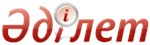 Об утверждении государственных общеобязательных стандартов и типовых профессиональных учебных программ по медицинским и фармацевтическим специальностямПриказ и.о. Министра здравоохранения и социального развития Республики Казахстан от 31 июля 2015 года № 647. Зарегистрирован в Министерстве юстиции Республики Казахстан 2 сентября 2015 года № 12007.       В соответствии с пунктом 3 статьи 175 Кодекса Республики Казахстан "О здоровье народа и системе здравоохранения" от 18 сентября 2009 года ПРИКАЗЫВАЮ:      1. Утвердить:       1) государственный общеобязательный стандарт докторантуры по медицинским специальностям согласно приложению 1 к настоящему приказу;       2) государственный общеобязательный стандарт докторантуры по фармацевтическим специальностям согласно приложению 2 к настоящему приказу;       3) государственный общеобязательный стандарт магистратуры по медицинским специальностям согласно приложению 3 к настоящему приказу;       4) государственный общеобязательный стандарт магистратуры по фармацевтическим специальностям согласно приложению 4 к настоящему приказу;       5) государственный общеобязательный стандарт резидентуры по медицинским специальностям согласно приложению 5 к настоящему приказу;      5-1) государственный общеобязательный стандарт бакалавриата по фармацевтической специальности согласно приложению 5-1 к настоящему приказу;       5-2) государственный общеобязательный стандарт технического и профессионального образования по медицинским специальностям согласно приложению 5-2 к настоящему приказу;      5-3) государственный общеобязательный стандарт технического и профессионального образования по фармацевтической специальности согласно приложению 5-3 к настоящему приказу;      5-4) государственный общеобязательный стандарт послесреднего образования прикладного бакалавриата по специальности "Сестринское дело"согласно приложению 5-4 к настоящему приказу;      5-5)государственный общеобязательный стандарт бакалавриата по специальности 5В110100 – "Сестринское дело" согласно приложению 5-5 к настоящему приказу;      5-6) государственный общеобязательный стандарт образования по специальности 5B110200 – "Общественное здравоохранение" согласно приложению 5-6 к настоящему приказу;      5-7) государственный общеобязательный стандарт высшего специального образования согласно приложению 5-7 к настоящему приказу;       6) типовую профессиональную учебную программу по медицинским и фармацевтическим специальностям докторантуры согласно приложению 6 к настоящему приказу;       7) типовую профессиональную учебную программу по медицинским и фармацевтическим специальностям магистратуры согласно приложению 7 к настоящему приказу;        8) типовую профессиональную учебную программу по медицинским специальностям резидентуры согласно приложению 8 к настоящему приказу;      8-1) типовую профессиональную учебную программу по фармацевтической специальности бакалавриата согласно приложению 8-1 к настоящему приказу;      8-2) типовую профессиональную учебную программу по медицинским и фармацевтической специальностям технического и профессионального образования согласно приложению 8-2 к настоящему приказу;      8-3) типовуюпрофессиональную учебную программу прикладного бакалавриата послесреднего образованияпо специальности "Сестринское дело" согласно приложению 8-3 к настоящему приказу;      8-4)типовую профессиональную учебную программу по специальности 5В110100 – "Сестринское дело"согласно приложению 8-4 к настоящему приказу";      8-5) типовую профессиональную учебную программу по специальности 5B110200 - "Общественное здравоохранение"согласно приложению 8-5 к настоящему приказу;      8-6) типовую профессиональную учебную программу высшего специального образованиясогласно приложению 8-6 к настоящему приказу;      Сноска. Пункт 1 в редакции Министра здравоохранения РК от 17.07.2017 № 530 (вводится в действие после дня его первого официального опубликования).
       2. Департаменту науки и человеческих ресурсов Министерства здравоохранения и социального развития Республики Казахстан обеспечить:      1) государственную регистрацию настоящего приказа в Министерстве юстиции Республики Казахстан;      2) в течение десяти календарных дней после государственной регистрации настоящего приказа направление его на официальное опубликование в периодических печатных изданиях и в информационно-правовой системе "Әділет";      3) размещение настоящего приказа на интернет-ресурсе Министерства здравоохранения и социального развития Республики Казахстан;      4) в течении десяти рабочих дней после государственной регистрации настоящего приказа в Министерстве юстиции Республики Казахстан представление в Департамент юридической службы Министерства здравоохранения и социального развития Республики Казахстан сведения об исполнения мероприятий, предусмотренных подпунктами 1), 2) и 3) настоящего пункта.       3. Контроль за исполнением настоящего приказа возложить на первого вице-министра здравоохранения и социального развития Республики Казахстан Каирбекову С.З.        4. Настоящий приказ вводится в действие после дня его первого официального опубликования.        Согласовано          И.о. Министра          образования и науки          Республики Казахстан          _________ Т. Балыкбаев         31 июля 2015 года

Государственный общеобязательный стандарт технического и профессионального образования по медицинским специальностям  Глава 1. Общие положения       1. Настоящий государственный общеобязательный стандарт технического и профессионального образования по медицинским специальностям (далее – ГОСО) разработан в соответствии с пунктом 3 статьи 175 Кодекса Республики Казахстан от 18 сентября 2009 года "О здоровье народа и системе здравоохранения" и устанавливает требования к содержанию образовательных программ, структуре и содержанию образования, оценке уровня подготовленности обучающихся по медицинским специальностям технического и профессионального образования (далее – ТиПО).      В ГОСО применяются следующие термины и определения:      1) базовая компетенция (далее – БК) – способность управлять собой и собственной деятельностью, склонность к самомотивации и самоорганизации;      2) квалификация – уровень подготовленности к компетентному выполнению определенного вида деятельности по полученной специальности;      3) образовательная программа – документ, определяющий содержание образования определенной ступени системы образования через перечень дисциплин, видов учебной работы и включает цели, объемы учебного времени на их изучение;      4) организации образования в области здравоохранения (далее – организации образования) – организации образования, реализующие подготовку, повышение квалификации и переподготовку профессиональных научно-педагогических, медицинских и фармацевтических кадров для системы здравоохранения;      5) профессиональная компетенция (далее – ПК) – способность специалиста решать совокупность профессиональных задач на основе знаний, умений и навыков, а также личностных качеств, позволяющих эффективно осуществлять профессиональную деятельность;      6) профессиональная практика – неотъемлемая часть учебного процесса профессионального образования и эффективной формы профессиональной подготовки работников квалифицированного технического и обслуживающего труда к трудовой деятельности;      7) типовая профессиональная учебная программа (далее – ТУП) – документ, определяющий содержание и объем знаний, умений и навыков, подлежащих освоению по конкретной дисциплине типового учебного плана;      8) компетенция – способность специалиста действовать и решать определенную совокупность профессиональных задач на основе единства знаний, навыков, профессионального опыта;      9) нормативный срок обучения – срок освоения профессиональной учебной программы по конкретной форме обучения;      10) рабочий учебный план (далее – РУПл) – документ, разрабатываемый организацией технического и профессионального образования на основе типового учебного плана, регламентирующий перечень и объем учебных дисциплин, последовательность, интенсивность и основные формы организации обучения, контроль знаний и умений обучающихся, оценку уровня профессиональной подготовленности, утверждаемый руководителем организации образования;      11) рабочая учебная программа (далее – РУП) – документ, разрабатываемый организацией технического и профессионального образования для конкретной дисциплины рабочего учебного плана на основе типовой учебной программы, утверждаемый руководителем организации образования;      12) модель учебного плана – форма представления учебного плана, отражающая основные инвариантные структурные компоненты содержания технического и профессионального обучения;      13) пациентцентрированность – ориентация профессиональной деятельности на жизнь и окружение пациента;      14) типовой учебный план (далее – ТУПл) – документ, разработанный на основе модели учебного плана, устанавливающий перечень и объем учебных дисциплин применительно к профессии и специальности, срокам обучения в организациях технического и профессионального образования;      15) цикл – совокупность учебных дисциплин одной образовательной направленности.       2. Образовательные программы по медицинским специальностям ТиПО реализуются организациями образования, имеющими лицензию на занятие образовательной деятельностью по соответствующей специальности независимо от форм собственности и ведомственной подчиненности, в соответствии с пунктом 9 статьи 14 Закона Республики Казахстан от 27 июля 2007 года "Об образовании".      3. Организации образования Республики Казахстан осуществляют подготовку специалистов технического и профессионального, послесреднего образования по медицинским специальностям в соответствии с:      1) настоящим ГОСО, ТУП и ТУПл;      2) РУП;      3) академическим календарем.      4. Продолжительность обучения по медицинским специальностям ТиПО составляет от 10 месяцев до 3 лет 10 месяцев в зависимости от избранной специальности и предшествующего уровня образования.      5. Обучение по медицинским специальностям ТиПО осуществляется по очной и вечерней форме.       6. Необходимый предшествующий уровень образования для лиц, желающих освоить образовательную программу – основное среднее или общее среднее образование.       7. Применение ГОСО предусматривает достижение следующих целей:      1) обеспечение гарантии качества образования за счет предъявления обязательных требований к уровню подготовки обучающихся и образовательной деятельности организаций образования;      2) упорядочение прав субъектов образовательной деятельности;      3) повышение объективности и информативности оценки подготовки обучающихся и качества образовательных программ;      4) обеспечение функционирования единого образовательного пространства Республики Казахстан.      8. ТУПл медицинских специальностей ТиПО определяют совокупность требований к структуре, объему и содержанию образовательных программ специальностей, нормативным срокам обучения и уровню подготовки обучающихся. Глава 2. Требования к уровню подготовки обучающихся      9. ГОСО предусматривает использование компетентностного подхода, реализуемого в рамках модульного обучения.      10. Уровень освоения образовательных программ обеспечивается различными видами контроля: промежуточная аттестация (зачет, дифференцированный зачет, экзамен), итоговая аттестация.       11. Лицам, завершившим обучение по образовательной программе, присваивается квалификация по соответствующей специальности и выдается документ государственного образца по форме в соответствии с Видами и формами документов об образовании государственного образца и Правилами их выдачи, утвержденными приказом Министра образования и науки Республики Казахстан от 28 января 2015 года № 39 (зарегистрированный в Реестре государственной регистрации нормативных правовых актов № 10348). Глава 3. Требования к содержанию типовой профессиональной учебной программы       12. Структура содержания образования определяется требованиями к учетно-измерительным инструментам образования: учебным планам и программам, объему учебной нагрузки, продолжительности академических периодов, видам академических занятий в соответствии с Типовыми правилами деятельности организаций технического и профессионального образования, утвержденными постановлением Правительства Республики Казахстан от 17 мая 2013 года № 499 (далее – Типовые правила).      13. Планирование и организация образовательной деятельности осуществляются на основе учебных планов. Учебные планы подразделяются на ТУПл и РУПл. РУПл разрабатывается на основе ТУПл с учетом требований работодателей.       14. Содержание ТУП медицинских специальностей ТиПО предусматривает изучение: общегуманитарных, экономических, общепрофессиональных, специальных дисциплин согласно приложениям 1-14 к настоящему ГОСО.      15. Во всех формах учебных планов используется единая система кодировки учебных дисциплин:      1) общегуманитарные дисциплины;      2) социально-экономические дисциплины;      3) общепрофессиональные дисциплины;      4) специальные дисциплины;      5) производственное обучение;      6) профессиональная практика.       16. Перечень и объем дисциплин обязательного компонента определяются ТУПлом, согласно приложениям 15-28 к типовой профессиональной учебной программе по медицинским и фармацевтической специальностям ТиПО.       17. Образовательная учебная программа включает обязательные дисциплины, дисциплины, определяемые организацией образования, факультативные занятия и консультации. Консультации и факультативные занятия направлены на обеспечение индивидуальных способностей и запросов обучаемых.       18. В ТУПле определяется трудоемкость каждой учебной дисциплины обязательного компонента, каждого вида учебной деятельности в академических часах и формы итогового контроля.      19. РУПл разрабатывается на основе ТУПл специальности и утверждается руководителем организации образования на основании решения педагогического совета в соответствии с Типовыми правилами.      20. Реализация образовательных программ осуществляется на основе учебно-методических комплексов специальности и дисциплин. Форма, структура и порядок разработки учебно-методических комплексов специальностей и дисциплин определяются организациями образования в соответствии с Типовыми правилами.      21. Организации образования при разработке и реализации образовательной учебной программы:      1) изменяют до 30% объема учебного времени для циклов и дисциплин при сохранении суммарного объема учебного времени, отведенных на освоение профессиональной учебной программы;      2) выбирают различные технологии обучения, формы, методы организации и контроля учебного процесса.      22. Обучение по медицинским специальностям ТиПО осуществляется на государственном и русском языках. При внедрении программ трехъязычного образования обучение осуществляется на трех языках: государственном, русском и английском.       23. Реализация образовательной учебной программы по медицинским специальностям ТиПО обеспечивается научно-педагогическими кадрами, имеющими базовое высшее (в том числе высшее сестринское образование), а также среднее медицинское образование (при наличии высшего педагогического образования), соответствующее профилю преподаваемой дисциплины и систематически занимающихся педагогической, научно-методической или практической деятельностью в сфере здравоохранения.       24. К преподаванию профильных дисциплин также привлекаются высококвалифицированные специалисты из практического здравоохранения с первой и высшей квалификационными категориями.      25. Организация профессиональной подготовки включает в себя:      1) лабораторно-практические занятия по общепрофессиональным и специальным дисциплинам;      2) производственное обучение;      3) профессиональная практика.      26. Сроки и содержание учебных программ практических занятий, производственного обучения и профессиональной практики определяются в соответствии с РУП, РУПл и квалификационными требованиями.       27. Профессиональная практика проводится в медицинских организациях на основе договора с работодателями, в том числе в рамках концепции дуального обучения, под руководством квалифицированных специалистов и направлена на освоение и закрепление знаний, полученных в процессе обучения, приобретение практических навыков и овладение профессиональными компетенциями в соответствии с Типовыми правилами. Профессиональная подготовка, включающая объем практических занятий по специальным дисциплинам, производственному обучению и профессиональной практике составляет не менее 40% от общего объема учебного времени обязательного обучения согласно государственному общеобязательному стандарту технического и профессионального образования, утвержденных постановлением Правительства Республики Казахстан от 23 августа 2012 года № 1080 "Об утверждении государственных общеобязательных стандартов образования соответствующих уровней образования" (далее – Постановление № 1080).      28. Реализация образовательной программы обеспечивается наличием аудиторного фонда, специализированных кабинетов и лабораторий, манекенов, тренажеров, симуляционного оборудования, библиотечного фонда учебной литературы и учебно-методических пособий, в том числе: электронных учебных пособий, аудио- и видеоматериалов, методических наглядных пособий и рекомендаций по дисциплинам, профессиональным практикам, проектным работам с использованием инновационных и информационных компьютерных технологий.      29. Для вечерней формы обучения объем учебного времени обязательных учебных занятий составляет 70 % от соответствующего объема учебного времени, предусмотренного для очной формы обучения согласно Постановлению № 1080. Глава 4. Требования к объему учебной нагрузки обучающихся      30. Объем учебной нагрузки обучающегося измеряется в академических часах, осваиваемых им в течение учебного года по каждой дисциплине.      31. Планирование учебной нагрузки профессорско-преподавательского состава осуществляется в академических часах.      32. Максимальный объем учебной нагрузки обучающихся, включая все виды аудиторной и внеаудиторной учебной работы, не превышает 54 часа в неделю.      33. Общий объем учебного времени при очной форме определяется из расчета обязательной учебной нагрузки не менее 36 часов в неделю (при этом в указанный объем не входят занятия по факультативным дисциплинам и консультации).      34. При определении объема учебной нагрузки обучающихся организация образования:      1) расширяет, углубляет теоретическую и практическую подготовку по специальности путем введения самостоятельных дисциплин, дополнительных тем и разделов в учебные программы и увеличения объема учебного времени профессиональной практики;      2) вводит дисциплины, направленные на удовлетворение потребностей работодателей в сфере профессиональных интересов (дисциплины, определяемые организацией образования до 10%).      35. Учебный год начинается 1 сентября и оканчивается в зависимости от организации учебного процесса, связанной со спецификой специальности. Каникулярное время составляет 11 недель в год, в том числе в зимний период – не менее 2 недель.      Факультативные дисциплины предусматриваются в объеме не более 4 часов в неделю на 1 учебную группу.      Консультации для обучающихся очной формы обучения предусматриваются в объеме не более 100 часов на учебную группу на каждый учебный год. Консультации планируются по дисциплинам, по которым предусмотрены промежуточные и итоговые аттестации в виде экзаменов, а также проведение оценки уровня профессиональной подготовленности и присвоения квалификации.      36. Количество экзаменов по общегуманитарным, социально-экономическим, общепрофессиональным и специальным дисциплинам определяется исходя из требований к уровню знаний, умений и компетенций, которыми обладает обучающийся.      37. Общая продолжительность экзаменационной сессии в течение одного учебного года не превышает 4 недель.      38. Зачеты и дифференцированные зачеты проводятся за счет учебного времени, отведенного на изучение данной дисциплины и оценивается по пятибалльной системе.      Экзамены проводятся в сроки, отведенные на промежуточную аттестацию.      Для оценки уровня подготовки обучающегося по завершению освоения профессиональной образовательной программы проводится итоговая аттестация.      39. Итоговая аттестация обучающихся включает:      1) аттестацию обучающихся в организациях образования;      2) оценку уровня профессиональной подготовленности и присвоение квалификации.      40. Итоговая аттестация обучающихся в организациях образования проводится с целью определения уровня освоения образовательных программ обучающимися по итогам полного курса обучения.      Форма аттестации по итогам завершения обучения образовательной программы – сдача комплексного экзамена по специальности в два этапа:      1) теоретический этап (тестирование по специальным дисциплинам);      2) практический этап (выполнение практических заданий по уровням квалификации).      41. Проведение итоговой аттестации обучающихся в организациях образования составляет не более двух недель.      42. Объем учебного времени на организацию и проведение оценки уровня подготовленности и присвоения квалификации указаны в ТУПле.       43. Практические экзамены по специальностям проводятся в симуляционных кабинетах, учебно-тренинговых центрах организаций образования, на базах медицинских организаций, оснащенных необходимым оборудованием, согласно Нормативам оснащения доклинических симуляционных кабинетов медицинских колледжей, утвержденных приказом Министра здравоохранения и социального развития Республики Казахстан от 29 мая 2015 года № 423 (зарегистрированный в Реестре государственной регистрации нормативных правовых актов № 11644).       44. Время, отводимое на проведение профессиональной практики, не превышает 10 недель.      45. Установление последовательности изучения учебных дисциплин, распределение учебного времени по каждому из них по курсам и семестрам производится с учетом междисциплинарных связей.      46. Занятия по дисциплине "Физическая культура" являются обязательными и планируются не более 4 часов в неделю, 2 часа из которых со второго курса отводятся для занятий в спортивных секциях.      47. С целью совершенствования и закрепления базовых, профессиональных компетенций и практических навыков включены: часы по практическим занятиям специальных дисциплин, производственное обучение и профессиональная практика на клинических базах. При проведении практических занятий по специальным дисциплинам предусматривается деление групп на подгруппы численностью обучающихся 8-12 человек, по общепрофессиональным дисциплинам – не более 13 человек.Типовая профессиональная учебная программа по медицинским и фармацевтическим специальностям технического и профессионального образования       Сноска. Приказ дополнен приложением 8-2 в соответствии с приказом Министра здравоохранения и социального развития РК от 29.07.2016 № 661 (вводится в действие по истечении десяти календарных дней после дня его первого официального опубликования).  Глава 1. Паспорт образовательной программы       1. Типовая профессиональная учебная программа (далее – Программа) по медицинским и фармацевтическим специальностям технического и профессионального образования (далее – ТиПО) разработана в соответствии с пунктом 3 статьи 175 Кодекса Республики Казахстан от 18 сентября 2009 года "О здоровье народа и системе здравоохранения", с пунктом 8 статьи 14 Закона Республики Казахстан от 27 июля 2007 года "Об образовании".      2. Подготовка специалистов в организациях ТиПО осуществляется с целью обеспечения медицинской отрасли квалифицированными кадрами.      3. Образовательная программа содержит:      1) теоретическое и практическое обучение, включающее изучение дисциплин обязательного компонента и дисциплины, определяемые организацией образования, факультативные занятия и консультации;       2) производственное обучение и профессиональную практику;       3) промежуточные и итоговую аттестации.       Содержание циклов дисциплин обязательного компонента определены согласно приложениям 1-14 к настоящей Программе.       Планирование и организация образовательной деятельности осуществляются на основе типовых учебных планов по соответствующей специальности согласно приложениям 15-28 к настоящей Программе.      4. Оценка учебных достижений обучающихся осуществляется разными формами контроля и аттестаций, которые определяются типовым учебным планом по соответствующей специальности.      5. Промежуточная аттестация обучающихся осуществляется в соответствии с рабочим учебным планом и академическим календарем, утвержденным руководителем организации на основании решения педагогического совета.      6. По завершении учебного года на основании итогов промежуточной аттестации приказом руководителя организации осуществляется перевод обучающихся на следующий курс.      7. Итоговая аттестация обучающихся проводится в сроки, предусмотренные рабочим учебным планом и академическим календарем в форме, утвержденной педагогическим (методическим) советом организации образования.      К итоговой аттестации допускаются обучающиеся, завершившие освоение образовательной программы в соответствии с требованиями типового учебного плана. Содержание типовой профессиональной учебной программы по циклам дисциплин и профессиональной практике      Используемые сокращения:      СД – специальные дисциплины      СЭД – социально-экономические дисциплины      ООД – общеобразовательные дисциплины      ОГД – общегуманитарные дисциплины      ОПД – общепрофессиональные дисциплины      ПО – производственное обучение      ПП – профессиональная практика Типовой учебный план по специальности 030100 0 – "Лечебное дело"      Используемые сокращения:      ОГД – общегуманитарные дисциплины      СЭД – социально-экономические дисциплины      ОПД – общепрофессиональные дисциплины      СД – специальные дисциплины      ДОО – дисциплины, определяемые организацией образования с учетом требований работодателей      ПО – производственное обучение      ПП – профессиональная практика      ПА – промежуточная аттестация      ИА – итоговая аттестация       ОУППК – оценка уровня профессиональной подготовленности и присвоение квалификации  Типовой учебный план по специальности 030100 0 – "Лечебное дело"      Используемые сокращения:      ОГД – общегуманитарные дисциплины      СЭД –социально-экономические дисциплины      ОПД – общепрофессиональные дисциплины      СД – специальные дисциплины      ДОО – дисциплины, определяемые организацией образования с учетом требований работодателей      ПО – производственное обучение      ПП – профессиональная практика      ПА – промежуточная аттестация       ИА – итоговая аттестация       ОУППК – оценка уровня профессиональной подготовленности и присвоение квалификации. Содержание типовой профессиональной учебной программы по циклам дисциплин и профессиональной практике      Примечание:      Образовательная учебная программа по специальности 0301000 "Лечебное дело", соответствующая основным видам профессиональной деятельности по квалификации 0301013 – "Фельдшер" и 0301023 – "Акушер(ка)", предусматривает овладение обучающимися следующими компетенциями:      Базовые компетенции:      Профессиональные компетенции:      Используемые сокращения:      СД – специальные дисциплины      СЭД – социально-экономические дисциплины      БК – базовые компетенции      ПК – профессиональные компетенции      ОГД – общегуманитарные дисциплины      ОПД – общепрофессиональные дисциплины      ПО – производственное обучение      ПП – профессиональная практика Содержание типовой профессиональной учебной программы по циклам дисциплин и профессиональной практике      Примечание:      Образовательная учебная программа по специальности 0302000 – "Сестринское дело", соответствующая основным видам профессиональной деятельности по квалификации 0302011 – "Младшая медицинская сестра по уходу" и 0302033 – "Медицинская сестра общей практики", предусматривает овладение обучающимися следующими компетенциями:      Базовые компетенции:      Профессиональные компетенции:      Используемые сокращения:      СД – специальные дисциплины      СЭД – социально-экономические дисциплины      БК – базовые компетенции      ПК – профессиональные компетенции      ООД – общеобразовательные дисциплины       ОГД – общегуманитарные дисциплины       ОПД – общепрофессиональные дисциплины      ПО – производственное обучение      ПП – профессиональная практика Типовой учебный план по специальности 030200 0 – "Сестринское дело"      Используемые сокращения:      ОГД – общегуманитарные дисциплины      СЭД – социально-экономические дисциплины      ОПД – общепрофессиональные дисциплины      СД – специальные дисциплины      ДОО – дисциплины, определяемые организацией образования с учетом требований работодателей      ПО – производственное обучение      ПП – профессиональная практика      ПА – промежуточная аттестация      ИА – итоговая аттестацияИ.о. Министра здравоохраненияи социального развитияРеспублики КазахстанБ. НурымбетовПриложение 1
к типовой профессиональной учебной
программе по медицинским и
фармацевтическим специальностям
технического и профессионального
образованияПриложение 1
к типовой профессиональной учебной
программе по медицинским и
фармацевтическим специальностям
технического и профессионального
образования0301000 – "Лечебное дело"Квалификация: 0301013 – "Фельдшер"0301000 – "Лечебное дело"Квалификация: 0301013 – "Фельдшер"Индекс цикла (дисциплин)Наименование и основные разделы дисциплины, практикиСодержание дисциплиныКод формируемой компетенцииООДООДООДООДООД 01Казахский (русский) языкОсновные единицы фонетики. Орфография. Лексика и фразеология. Прямое и переносное значение слова. Виды лексики. Словари казахского (русского) языка. Морфология и орфография. Учение о частях речи и их грамматические формы и значения. Самостоятельные и служебные части речи и их грамматические категории. Синтаксис и пунктуация. Словосочетание. Предложение. Слово о независимости. Язык – важнейшее средство общения. Знакомство. Я и моя семья. Наш колледж. Моя родина – Казахстан. Личность и портрет человека. Человек и его окружение. Экология и медицина. Культура и искусство. Из жизни замечательных людей. Выдающиеся медики Казахстана. Личная гигиена – основа здоровья. Народные традиции и обычаи. Речь и этикет. Конституция Республики Казахстан. Моя профессия.БК-1.БК-2.ООД 02 Казахская и русская литература Казахская поэзия 15-17 веков. Казахская литература 17 века. Произведения акынов 18-19 веков. Казахская литература 20 века. Жизнь и творчество писателей. Произведения периода независимости Казахстана. Русская литература 19 века. Русская литература 20 века. Литература периода Великой отечественной войны. Современная литература.БК-1.1.БК-2.1.БК-3.1.ООД 03 Иностранный язык  Казахстан. Путешествие и туризм. Спряжение глагола "быть", "иметь". Множественное число существительных. Образование существительных и прилагательных. Местоимения "много", "мало". Имя числительное. Оборот "быть/ существовать". Великобритания и Северная Ирландия. Группа простых времен. Англоговорящие страны. Группа длительных времен. Медицина и спорт. Выбор профессии. БК-1.БК-2.1.ООД 04Всемирная историяМир в первой половине 20 века. Первая мировая война. Послевоенная Европа. Послевоенные Соединенные штаты Америки и Латинская Америка. Вторая мировая война. Начало "холодной войны". Развитие стран Европы в послевоенный период. Особенности экономического и политического развития Америки и Латинской Америки. Послевоенная Азия. СССР после второй мировой войны, образование СНГ. Мир в конце 20 века.БК-1.ПК-1.1. ООД 05 История КазахстанаКазахстан в первой половине 20 века. Казахстан в первой половине 20 и в начале 21 веков.БК-2.1.БК-3.2.ООД 06ОбществознаниеПроисхождение и становление человека. Свобода и деятельность человека. Человек и общество. Законы развития. Современная человеческая цивилизация. Социальные структуры при рыночной экономике. Демографическое развитие общества. Политика и ее функции. Культура, как общественное явление. БК-1.  БК-2.  БК-3.  ООД 07  География Общая характеристика мира. География населения. Научно-техническая революция и мировое хозяйство. География отраслей мирового хозяйства. Региональный обзор мира. Глобальные проблемы человечества.БК-2.БК-3.БК-4.ПК-1.ПК-2.ПК-5.ПК-7.ООД 08 Математика Введение. Уравнения, неравенства, системы уравнении и неравенств. Функции, их свойства и графики. Показательная, логарифмическая и степенная функции. Тригонометрические функции. Векторы и координаты. Производная и ее приложения. Первообразная функция и интеграл. Прямые и плоскости в пространстве. Геометрические тела и поверхности. Объемы и площади поверхностей геометрических тел. Теория вероятности и элементы математической статистики.БК-1.БК-2.БК-3.ООД 09ИнформатикаИнформационные процессы. Устройство персонального компьютера. Операционная система. Архивация данных, защита от компьютерных вирусов. Текстовый процессор "Microsoft Word". Электронная таблица "Microsoft Excel". База данных "Microcoft Access". Презентация "Microsoft Power Point". Комьютерная графика. Комьютерные сети. Интернет. Информационная безопасность.БК-1.БК-2.БК-3.ООД 10Физика и астрономияМолекулярная физика. Электродинамика. Электричество и магнетизм. Колебания и волны. Оптика. Квантовая физика. Атомная физика. Введение в астрономию.БК-1.БК-2.БК-3.ООД 11 Химия Периодический закон, периодическая система химических элементов в свете теории строения атомов. Химическая связь и строение атома. Химические реакции и их закономерность протекания. Общие свойства металлов и неметаллов. Важнейшие s-элементы и их соединения. Важнейшие d-элементы и их соединения. Важнейшие р-элементы и их соединения. Производство неорганических веществ. Теория химического строения органических соединении. Углеводороды и их природные источники. Кислородсодержащие органические соединения. Азотосодержащие органичесике соединения. Синтетические высокомолекулярные соединения.БК-1.БК-2.БК-3.БК-4.БК-5.БК-6.БК-7.БК-8.БК-9.ООД 12 Биология Основные принципы биологической науки, жизнедеятельности организмов, их историческое развитие, структура и функция, изменение экологических систем под влиянием антропогенного фактора. Об ответственном отношении к природе и основе знаний эволюции органического мира. О строении функции и жизнедеятельности живых организмов с эволюционной точки зрения (от простого к сложному). Основы биологических понятии, биологических закономерностей для правильного формирования мировоззрения. Строение и функции клетки. Обмен веществ и энергии в клетке. Размножение и развитие организмов. Основы генетики и селекции. Основы эволюционного учения. Закономерности и пути развития органического мира. Эволюция человека. Основы учения о биосфере.БК-1БК-2.БК-3.БК-4.ПК-1.ПК-2.ПК-3.ПК-4.ПК-5.ПК-6.ПК-7.ПК-8.ПК-9.ПК-10.ПК-11.ПК-12. ООД 13  Физическая культура Физическое воспитание в общекультурной и профессиональной подготовке обучающихся. Техника безопасности на уроках физической культуры. Основы и принципы здорового образа жизни. Режим двигательной активности. Основные мероприятия по профилактике травматизма и оказанию первой медицинской помощи. Средства физического воспитания. Базовая часть: Легкая атлетика. Гимнастика. Спортивные игры (футбол, волейбол, баскетбол, ручной мяч). Президентские тесты. Вариативная часть: Туризм. Плавание. Лыжный спорт. Казахские национальные виды спорта, народные и подвижные игры. Основные средства для развития двигательных качеств. Методы самоконтроля и восстановления.БК-1.1.БК-2.1.БК-3.1.БК-3.2.ПК-1.1.ООД 14Начальная военная подготовкаОсновы воинской службы. Уставы Вооруженных сил Республики Казахстан. Вопросы организации и оснащения медицинской службы. Сохранение здоровья военнослужащих. Вопросы тактики и медицинской службы Вооруженных сил Республики Казахстан. Основы военно-полевой хирургии. Основы военно-полевой терапии. Основы военной токсикологии, радиологии. Мероприятия медицинской службы по защите от ядерного и химического оружия. Огневая подготовка. Основы военной гигиены. Основы военной эпидемиологии. Строевая подготовка. Военная топография.БК-1.БК-2.ПК-2.БК-3.БК-4.БК-5.ПК-1.ОГДОГДОГДОГДОГД 01Профессиональный казахский (русский) языкТерминология по специальности. Профессионально-тематические диалоги. Техника перевода (со словарем) профессионально-ориентированных текстов. Развитие речи. Профессиональное общение. Строение человеческого тела. Первая неотложная медицинская помощь. Заболевания дыхательных путей, сердечно-сосудистой, пищеварительной, мочеполовой, нервной, эндокринной систем. Заболевания детского возраста. Делопроизводство в медицине.БК-1.БК-2.БК-3.ОГД 02Профессиональный иностранный языкВведение. Фонетика. Части тела. Имя существительное. Медицинские организации. Имя прилагательное. Анатомия и физиология. Глагол. Первая помощь. Группа простых времен глагола. Болезни. Группа длительных времен глагола. Инфекционные заболевания. Жалобы. Совершенное время. Лекарства. Словообразование.БК-1.БК-2.БК-3.ОГД 03История КазахстанаКонституция Республики Казахстан, ее особенности. Казахстан в древности. История как наука и учебный предмет. Государства на территории Казахстана 6-15 веков. История сложения казахского народа и казахской государственности. Казахстан в составе Российской империи. Национально-освободительное движение казахского народа против колониальной политики Российской империи. Казахстан в начале 20 века. Политические репрессии и депортации народов в 20 веке. Казахстан в период Великой отечественной войны. Казахстан во второй половине 20 века. Казахстан на современном этапе 1991-2015 годы. Развитие медицины и здравоохранения в Республике Казахстан.БК-1.БК-2.БК-3.ОГД 04Физическая культураОсновы и принципы здорового образа жизни. Физическая культура и обеспечение здоровья. Режимы двигательной активности. Профессионально-прикладная психофизическая подготовка. Основные мероприятия по профилактике травматизма и оказанию первой медицинской помощи. Социально-биологические основы физической культуры. Легкая атлетика. Гимнастика. Спортивные игры. Футбол. Волейбол. Баскетбол. Ручной мяч. Президентские тесты. Туризм. Плавание. Лыжный спорт. Казахские национальные виды спорта, народные и подвижные игры. Основные средства для развития двигательных качеств. Методы самоконтроля и восстановления.БК-1.ПК-1.1.СЭДСЭДСЭДСЭДСЭД 01КультурологияОсновные вопросы теории культурологии. Мировые культуры и цивилизации. Теория и история отечественной культуры. Роль мировых религий в развитии культуры. Культура современного Казахстана.БК-2.БК-3.СЭД 02Основы философииФилософия, история становления и развития философии. Казахская философия. Теоретические и методологические основы философии.Социальная философия. Актуальные проблемы философии.БК-2.СЭД 03Основы политологии и социологииОсновные этапы становления и развития политической науки. История мировой политической жизни. Европейская политическая мысль 19 века. История политической мысли Казахстана. Современная зарубежная и казахстанская политология. Власть как политический феномен. Политическая система общества. Выборы. Государство. Политические режимы, партии и партийные системы. Политическое сознание, идеология и культура. Политические конфликты и социальный порядок. Политический прогресс и политическая деятельность. Международные отношения и внешняя политика государств. Социальная структура общества. Социальное действие и поведение.БК-2.СЭД 04Основы экономикиОсновы экономической теории. Основы микроэкономики. Введение в бизнес. Введение в макроэкономику. Экономика здравоохранения Республики Казахстан. Зеленая экономика.БК-2.СЭД 05Основы права Основные понятия о государстве, праве и государственно-правовых явлениях. Основные отрасли права. Конституционное право. Избирательная система Республики Казахстан. Основы административного и гражданского права. Государственная служба в Республике Казахстан. Основы обязательственного права. Основы семейного права Республики Казахстан. Трудовое право Республики Казахстан. Право социального обеспечения Республики Казахстан. Основы налогового БК-2.права Республики Казахстан. Уголовное право Республики Казахстан. Борьба с коррупцией в Казахстане. Правоохранительные органы Республики Казахстан. Суд и правосудие в Республике Казахстан. Медицинское право Республики Казахстан. ОПД  ОПД  ОПД  ОПД ОПД 01Информационные технологии в профессиональной деятельностиАппаратное и программное обеспечение персонального компьютера. Текстовой редактор. Электронная таблица. Создание презентации. Система управления базами данных. Информационно-коммуникационные технологии. Медицинские информационные системы. Информационная безопасность.БК-1.БК-2.БК-3.ОПД 02Молекулярная биология, медицинская генетикаОсновные направления медицинской биологии и генетики. Клеточные и молекулярно-генетические основы процессов жизнедеятельности. Основы молекулярной, общей генетики. Основы медицинской генетики. Основы процессов жизнедеятельности на организменном уровне. Эволюция систем органов. Вопросы медицинской паразитологии.БК-1.1.БК-3.2.ПК-1.1.ОПД 03АнатомияПредмет и методы исследования анатомии. Остеология. Синдесмология. Миология. Спланхнология. Эндокринная и нервная системы. Органы чувств.БК-1.1.БК-3.2.ПК-1.1.ОПД 04ФизиологияПредмет и методы исследования физиологии. Физиология системы крови Физиология пищеварительной, дыхательной, мочевыделительной, сердечно-сосудистой, нервной и эндокринной систем. Физиологическое значение обмена веществ, терморегуляция. Физиология возбудимых тканей.БК-1.1.БК-3.2.ПК-1.1.ОПД 05Латинский языкФонетика. Морфология. Анатомическая терминология. Фармацевтическая терминология. Клиническая терминология.БК-1.1.БК-1.2.БК-3.2.ОПД 06Патологическая анатомия и физиологияРоль и значение патологической анатомии и физиологии в подготовке специалистов. Основные понятия общей и частной патологии. Типические патологические процессы. Патологическая анатомия и физиология органов и систем.БК-1.1.БК-1.2.БК-3.2.ПК-1.1.ОПД 07Основы фармакологииФармакология и ее значение в профилактике и лечении заболеваний. Общая рецептура. Общая фармакология. Частная фармакология.БК-1.1.БК-1.2.ПК-1.1.ПК-2.1.ОПД 08Микробиология и вирусологияЗадачи микробиологии, вирусологии. Морфология, физиология и экология микроорганизмов. Инфекция и инфекционный процесс. Иммунитет, специфическая иммунопрофилактика и иммунотерапия инфекционных заболеваний. Идентификация патогенных и условно патогенных бактерий, идентификация основных вирусов.БК-1.1.БК-1.2.ПК-1.1.ПК-2.1.ОПД 09ЭкологияСреда обитания и экологические факторы. Окружающая среда и здоровье человека. Медицинская экология. Антропогенные воздействия на биосферу. Экологическая защита и охрана окружающей среды.БК-1.БК-2.БК-3.ОПД 10Основы психологии и коммуникативные навыкиМетоды исследования в психологии. Познавательные психические процессы. Сознание и самосознание. Психологический склад личности. Коммуникативные навыки. Психодиагностика. Личность медицинского работника.БК-1.1.БК-1.2.БК-2.2.БК-3.1.ОПД 11Общая гигиенаРоль гигиены в системе медицинских знаний. Гигиеническая характеристика атмосферного воздуха, воды, почвы. Гигиена питания. Гигиена детей и подростков. Условия труда и профессиональные заболевания и отравления и их профилактика. Профилактика внутрибольничных инфекций.БК-1.1.БК-1.2.ПК-1.1ПК-2.1ОПД 12Медицина катастрофОсновы обеспечения безопасности жизнедеятельности. Виды медицинской помощи. Особенности диагностики и лечения поражений хирургического профиля при чрезвычайных ситуациях. Медицинская помощь при термических поражениях и утоплении в очагах чрезвычайных ситуациях. Особенности оказания медицинской помощи пораженным в очагах химического заражения при применении аварийно-химически опасных веществ. Организация оказания медицинской помощи пораженным ионизирующими излучениями. Комбинированные поражения.БК-1.БК-3.ПК-1.ПК-2.ОПД 13Медицинская биофизикаЗначение медицинской биофизики для теоретической и клинической медицины. Физико-химические особенности строения мембранных структур и механизма их функционирования. Рентгеновское излучение. Высокочастотное магнитное поле. Магнитотерапия. Работа с лечебно-диагностическими аппаратами. Подбор технических средств при решении медицинских задачБК-1.1.БК-1.2.ПК-1.1.ПК-2.1.ОПД 14ХимияОсновные понятия и законы термодинамики. Свойства растворов. Биогенные элементы. Дисперсные и коллоидные системы. Кислотность и основность органических соединений.БК-1.1.БК-1.2.ПК-1.1.ПК-2.1.ОПД 15ВалеологияВозрастные и половые особенности здоровья. Геронтология. Репродуктивное здоровье. Болезни, передаваемые половым путем. Факторы укрепления здоровья. Основные методы закаливания. Рациональное питание. Психопрофилактика и психорегуляция. Нетрадиционные методы оздоровления. Вредные привычки и их виды. Профилактика опасных и наиболее распространенных инфекционных заболеваний.БК-1.ПК-1. СД  СД  СД  СД СД 01Основы сестринского делаИнфекционная безопасность и контроль. Безопасная больничная среда для пациента и персонала. Помощь пациенту в осуществлении личной гигиены. Питание и кормление пациента. Оценка функционального состояния больного. Меры воздействия на кровообращение. Способы и методы лекарственной терапии. Организация сестринского процесса при нарушениях различных функций организма. Подготовка пациентов к лабораторным методам исследования. Подготовка пациента к инструментальным методам исследования. Основы реабилитологии. Наблюдение и уход за гериатрическими пациентами. Паллиативная помощь. Неотложные состояния.БК-1.БК-2.БК-3.ПК-2.ПК-3.СД 02Пропедевтика внутренних болезнейМетоды клинических исследований пациента. Клинические и дополнительные методы исследования. Основные синдромы.БК-1.БК-2.БК-3.ПК-1.ПК-3.1.СД 03Внутренние болезниЗаболевания дыхательной, сердечно-сосудистой систем. Заболевания желудочно-кишечного тракта, мочевыделительной, кровеносной кроветворной и эндокринной систем, опорно-двигательного аппарата. Коллагенозы. Аллергозы.БК-1.БК-2.БК-3.ПК-1.ПК-3.1.СД 04Детские болезниЗдоровый ребенок. Вскармливание детей первого года жизни. Неонаталогия. Заболевания детей раннего возраста. Анемия. Острые расстройства питания и пищеварения. Болезни верхних дыхательных путей у детей. Заболевания сердца у детей. Диффузные заболевания соединительной ткани. Лейкозы. Заболевания кроветворной системы. Заболевания желудочно-кишечного тракта и билиарной системы. Заболевания почек и мочевыделительной системы у детей. Эндокринные заболевания у детей. Инфекционные болезни у детей. Неотложные состояния в педиатрии. Организация лечебно-профилактической помощи.БК-1.БК-2.БК-3.ПК-1.ПК-3.1.СД 05Общая хирургия, анестезиология и реанимацияОрганизация хирургической службы в Республике Казахстан. Кровотечения. Методы остановки кровотечений. Обезболивание. Десмургия. Иммобилизация и транспортировка. Дренирование полых органов, ран и полостей. Переливание крови и кровезаменителей. Группа крови и резус-фактор. Хирургические операции. Диагностика хирургических заболеваний. Основы реанимации. Травмы. Травматический шок, токсикоз. Хирургические инфекции. Острая местная неспецифическая хирургическая инфекция. Паразитарные заболевания. Опухоли. Доброкачественные и злокачественные образования.БК-1.БК-2.БК-3.ПК-1.ПК-2.ПК-3.СД 06Хирургические болезниХирургические заболевания и повреждения: головы, лица, полости рта; шеи и пищевода; органов грудной клетки и молочной железы. Заболевания брюшной полости. Хирургические заболевания и повреждения органов мочеполовой системы. Хирургические заболевания и повреждения позвоночника, таза и прямой кишки. Хирургические заболевания, повреждения и врожденные заболевания конечностей. Хирургические заболевания артерий и вен.БК-1.БК-2.БК-3.ПК-1.ПК-2.ПК-3.СД 07Акушерство и гинекологияФизиологическое акушерство.Патологическое акушерство.Гинекология.БК-1.БК-2.БК-3.ПК-1.ПК-2.ПК-3.СД 08Инфекционные болезниУчение об общей патологии инфекционных болезней. Устройство, режим инфекционных больниц. Госпитализация инфекционных больных. Кишечные инфекции. Пищевые токсикоинфекции. Воздушно-капельные инфекции. Вирусные гепатиты. Туберкулез. Трансмиссивные инфекции. Вирус иммунодефицита человека.БК-1.БК-2.БК-3.ПК-1.ПК-2.ПК-3.СД 09ДерматовенерологияАнатомия и физиология кожи. Вопросы этиологии и патогенеза заболевании кожи. Принципы терапии болезней кожи. Аллергические заболевания кожи. Болезни кожи с невыясненной этиологией. Вирусные заболевание кожи. Грибковые и паразитарные болезни. Заболевания передающиеся половым путем. Вирус иммунодефицита человека.БК-1.БК-2.БК-3.ПК-1.ПК-2.ПК-3.СД 10Неврология Клинические проявления основных неврологических синдромов. Острые нарушения мозгового кровообращения. Инфекционные заболевания нервной системы. Болезни нервной системы новорожденных. Заболевания вегетативной нервной системы. Объемные процессы центральной нервной системы. Травмы центральной нервной системы. Наследственные болезни мышечной и нервной системы. БК-1.БК-2.БК-3.ПК-1.ПК-2.ПК-3.СД 11ПсихиатрияКлинические проявления основных психопатологических симптомов. Психические нарушения при инфекционных и соматических заболеваниях (симптоматические психозы). Психические болезни в предстарческом и старческом возрасте. Психические расстройства и расстройства поведения, связанные с употреблением психоактивных веществ (алкоголизм, наркомания, токсикомания). Эпилепсия. Шизофрения. Маниакально-депрессивный психоз. Олигофрения. Неврозы и реактивные психозы. Неотложные состояния в психиатрии.БК-1.БК-2.БК-3.ПК-1.ПК-2.ПК-3.СД 12ОториноларингологияНос и околоносовые пазухи. Острые и хронические заболевания носа. Общие методы ухода и лечения при заболеваниях носа. Болезни глотки и пищевода. Болезни гортани, трахеи и инородные тела. Общие методы ухода и лечения больных с заболеваниями гортани, трахеи, бронхов. Болезни наружного уха. Болезни внутреннего и среднего уха. Глухота, глухонемота. ЛОР-онкология.БК-1.БК-2.БК-3.ПК-1.ПК-2.ПК-3.СД 13ОфтальмологияАнатомо-физиологические особенности органа зрения. Понятия о рефакции, аккомадации. Устройство, оснащение кабинета офтальмолога. Основные принципы и методы лечения заболевания глаз. Заболевание век, слезного аппарата. Заболевание конъюктивы. Трахома. Заболевание роговой оболочки, склеры. Заболевание сосудистого тракта. Заболевание хрусталика, стекловидного тела. Глаукома. Заболевание сетчатой оболочки и зрительного нерва. Травматизм органа зрения.БК-1.БК-2.БК-3.ПК-1.ПК-2.ПК-3.СД 14Физиотерапия и массажОрганизация работы физиотерапевтического отделения. Электролечение. Токи и поле высокой, ультравысокой и сверхвысокой частоты. Светолечение. Ультразвук. Ингаляционная терапия. Массаж.БК-1.БК-2.БК-3.ПК-1.ПК-2.ПК-3.СД 15Лечебная физкультура и медицинский контрольОбщие основы лечебной физкультуры. Организация кабинета лечебной физкультуры (далее – ЛФК). Основы медицинского контроля за занимающимися физической культурой. Лечебная физкультура в реабилитации больных с заболеваниями сердечно-сосудистой системы. ЛФК при заболеваниях органов дыхания, пищеварения, при нарушении обмена веществ. ЛФК в неврологической клинике, в травмотологии, ортопедии и хирургии. ЛФК во время беременности и в послеродовом периоде. ЛФК при гинекологических заболеваниях.БК-1.БК-2.БК-3.ПК-1.СД 16Социальная медицина и управление здравоохранениемТеоретические основы социальной гигиены и организации здравоохранения. Медицинская статистика, методы статистического исследования. Показатели здоровья населения. Организация медицинской помощи городскому населению и рабочим промышленных предприятий. Охрана здоровья женщин и детей. Организация санитарно-эпидемиологической службы. Организация медицинской помощи сельскому населению. Планирование, финансирование и экономика здравоохранения на современном этапе. Основы менеджмента, маркетинга и предпринимательства в здравоохранении. Автоматизированная система управления и использование вычислительной техники в здравоохранении. Медицинское страхование. Международное здравоохранение. БК-1.БК-2.БК-3.Дисциплины, определяемые организацией образованияПОПОПОПОПО 01Сестринский уход за пациентамиПрактика в базовых медицинских организациях. Ознакомление обучающихся непосредственно в медицинской организации с будущей профессиональной деятельностью, организацией работы медицинской сестры в подразделениях медицинских организации. Обеспечение санитарно-эпидемиологического режима в медицинских организациях, общий уход за пациентами.БК-1.БК-2.БК-3.ПК-1.ПК-2.ПК-3.ПО 02Пропедевтика внутренних болезнейПрактика в базовых медицинских организациях. Закрепление теоретических знаний, приобретение необходимых умений и навыков по клиническим методам обследования больного.БК-1.БК-2.БК-3.ПК-1.ПК-2.ПК-3.ПО 03Внутренние болезни и хирургияПрактика в базовых медицинских организациях. Знакомство с работой и учетно-отчетной медицинской документацией терапевтических, хирургических, реанимационных отделений клинических больниц, поликлиник. Ознакомление с организацией хирургической помощи, методами стерилизации, особенностями устройства и организации работы оперблока и перевязочных. Закрепление теоретических знаний, приобретение необходимых умений и навыков по диагностике, лечению, уходу и профилактике внутренних и хирургических болезней.БК-1.БК-2.БК-3.ПК-1.ПК-2.ПК-3.ПО 04Акушерство с гинекологией и детские болезни Практика в базовых медицинских организациях. Знакомство с особенностями работы и учетно-отчетной медицинской документацией перинатальных центров, центров охраны материнства и детства, женских консультаций, родильных домов, детских клинических больниц, детских поликлиник. Закрепление теоретических знаний, приобретение необходимых умений и навыков по диагностике, лечению, уходу и профилактике акушерских и детских болезней. БК-1.БК-2.БК-3.ПК-1.ПК-2.ПК-3.ПО 05Станция скорой медицинской помощи Практика в базовых медицинских организациях. Ознакомление с организацией работы и оформлением медицинской документации службы скорой неотложной медицинской помощи. Закрепление знаний и умений по неотложным состояниям, полученных студентами в процессе изучения специальных дисциплин, совершенствование практических навыков по непосредственному обследованию больного, проведению дифференциальной диагностики и назначению адекватной индивидуальной неотложной помощи на вызовах скорой медицинской помощи. БК-1.БК-2.БК-3.ПК-1.ПК-2.ПК-3.ПППППППППП 01Внутренние болезни Практика в базовых медицинских организациях. Знакомство с работой и учетно-отчетной медицинской документацией приемного покоя, терапевтических отделений клинических больниц, поликлиник. Закрепление теоретических знаний, приобретение необходимых умений и навыков по диагностике, лечению, уходу и профилактике болезней внутренних органов. БК-1.БК-2.БК-3.ПК-1.ПК-2.ПК-3.ПП 02Хирургические болезниПрактика в базовых медицинских организациях. Знакомство с работой и учетно-отчетной медицинской документацией приемного покоя, хирургических, реанимационных отделений клинических больниц. Ознакомление с организацией хирургической помощи, методами стерилизации, особенностями устройства и организации работы операционного блока и перевязочных, организацией ухода за больными в хирургической практике. Закрепление теоретических знаний, приобретение необходимых умений и навыков по диагностике, лечению, уходу и профилактике хирургических болезней.БК-1.БК-2.БК-3.ПК-1.ПК-2.ПК-3.ПП 03Акушерство и гинекологияПрактика в базовых медицинских организациях. Знакомство с особенностями работы и учетно-отчетной медицинской документацией перинатальных центров, центров охраны материнства и детства, женских консультаций, родильных домов. Закрепление теоретических знаний, приобретение необходимых умений и навыков по диагностике, лечению, уходу и профилактике акушерских патологий.БК-1.БК-2.БК-3.ПК-1.ПК-2.ПК-3.ПП 04Детские болезниПрактика в базовых медицинских организациях. Знакомство с работой и учетно-отчетной медицинской документацией детских клинических больниц, детских поликлиник. Закрепление теоретических знаний, приобретение необходимых умений и навыков по диагностике, лечению, уходу и профилактике детских болезней.БК-1.БК-2.БК-3.ПК-1.ПК-2.ПК-3.ПП 05Скорая неотложная медицинская помощьПрактика в базовых медицинских организациях. Ознакомление с организацией работы и оформлением медицинской документации службы скорой и неотложной медицинской помощи. Закрепление знаний и умений, полученных студентами в процессе изучения специальных дисциплин, совершенствование практических навыков по непосредственному обследованию больного, проведению дифференциальной диагностики и назначению адекватной индивидуальной неотложной помощи на вызовах скорой медицинской помощи.БК-1.БК-2.БК-3.ПК-1.ПК-2.ПК-3.Приложение 15
к типовой профессиональной учебной
программе по медицинским и
фармацевтическим специальностям
технического и профессионального
образованияКвалификация: 030101 3 – "Фельдшер"Форма обучения: очнаяНормативный срок обучения:3 года 10 месяцев на базе основного среднего образования2 года 10 месяцев на базе общего среднего образованияИндекс циклов и дисциплинНаименование циклов и учебных дисциплинФорма контроляОбъем учебного времени (час)Объем учебного времени (час)Объем учебного времени (час)Объем учебного времени (час)Индекс циклов и дисциплинНаименование циклов и учебных дисциплинФорма контроляВсегоИз них на:Из них на:Индекс циклов и дисциплинНаименование циклов и учебных дисциплинФорма контроляВсегоТеоретические занятияПрактические (Лабораторно-практические)Распределение по семестрам1234567ООД14481448ООД 01Казахский (русский) языкэкзамен1561) 782) 78 ООД 02 Казахская (русская) литератураэкзамен1561) 782) 78ООД 03Иностранный языкдифференцированный зачет721) 362) 36 ООД 04 Всемирная историядифференцированный зачет681) 342) 34ООД 05История Казахстанадифференцированный зачет1201) 602) 60ООД 06Обществознаниедифференцированный зачет381) 202) 18 ООД 07 Математикаэкзамен1201) 602) 60 ООД 08 Информатикадифференцированный зачет761) 382) 38ООД 09Физика и астрономиядифференцированный зачет721) 362) 36ООД 10Химиядифференцированный зачет1161) 582) 58ООД 11Биологияэкзамен1181) 602) 58ООД 12Географиядифференцированный зачет401) 202) 20ООД 13Начальная военная подготовкадифференцированный зачет1401) 702) 70ООД 14Физическая культурадифференцированный зачет1561) 782) 78 ОГД 540540ОГД 01Профессиональный казахский (русский) языкдифференцированный зачет, экзамен1441443) 1084) 36ОГД 02Профессиональный иностранный языкдифференцированный зачет, экзамен1441443) 364) 365) 366) 36ОГД 03История Казахстанагосударственный экзамен1081083) 724) 36ОГД 04 Физическая культура дифференцированный зачет1441443) 364) 365) 366) 36 СЭД 180180СЭД 01Культурологиязачет18184) 18СЭД 02Основы философиизачет18184) 18СЭД 03Основы политологии и социологиидифференцированный зачет90903) 90СЭД 04Основы экономикизачет18184) 18СЭД 05Основы правадифференцированный зачет36364) 36 ОПД 1152552600ОПД 01Информационные технологии в профессиональной деятельностидифференцированный зачет10836724) 12, 245) 12, 246) 12, 24ОПД 02Молекулярная биология, медицинская генетикадифференцированный зачет9048423) 36, 304) 12, 12ОПД 03 Анатомия экзамен16282803) 48, 364) 34, 44ОПД 04Физиологияэкзамен9054364) 54, 36ОПД 05Латинский языкдифференцированный зачет36363) 36ОПД 06Патологическая анатомия и физиологиядифференцированный зачет10836725) 108ОПД 07Основы фармакологииэкзамен10836725) 18, 366) 18, 36ОПД 08Микробиология и вирусологиядифференцированный зачет5418364) 18, 36ОПД 09 Экология зачет40403) 40ОПД 10Основы психологии и коммуникативные навыкидифференцированный зачет10836725) 18, 366) 18, 36ОПД 11Общая гигиеназачет3612245) 12, 24ОПД 12Медицина катастрофдифференцированный зачет5418366) 18, 36ОПД 13Медбиофизиказачет3612246) 12, 24ОПД 14Химиядифференцированный зачет8652343) 30, 144) 22, 20ОПД 15Валеологиязачет36363) 36 СД 15124321080СД 01Основы сестринского делаэкзамен216361804) 18, 725) 18, 726) 0, 36СД 02Пропедевтика внутренних болезнейдифференцированный зачет, экзамен216721445) 48, 966) 24, 48СД 03Внутренние болезнидифференцированный зачет, экзамен, итоговая аттестация234481866) 18, 547) 18, 728) 12, 60СД 04Детские болезниэкзамен, итоговая аттестация13034967) 18, 728) 16, 24СД 05Общая хирургия, анестезиология и реанимацияЗачет, экзамен13040906) 12, 247) 28, 66СД 06Хирургические болезнидифференцированный зачет, итоговая аттестация6618488) 66СД 07Акушерство и гинекологиядифференцированный зачет, итоговая аттестация13034967) 18, 728) 16, 24СД 08Инфекционные болезниэкзамен10836725) 18,366) 18,36СД 09Дерматовенерологиядифференцированный зачет3612247СД 10Неврологиядифференцированный зачет3612247СД 11Психиатриядифференцированный зачет3612248СД 12Оториноларингологиядифференцированный зачет3612248СД 13Офтальмологиядифференцированный зачет3612248СД 14Физиотерапия и массаждифференцированный зачет3612247СД 15Лечебная физкультура и медицинский контрользачет328247СД 16Социальная медицина и управление здравоохранениемзачет34348ДОО36ПО и ПП720 ПО 360ПО 01Сестринскийуход за пациентами724ПО 02Пропедевтика внутренних болезней725ПО 03Внутренние болезни и хирургия726ПО 04 Акушерство и детские болезни 727ПО 04ССМП727 ПП 3608ПП 01Внутренние болезни;Хирургические болезни;Акушерство и гинекология;Детские болезни;ССМП72727272728 ПА 108ПА 01Казахский (русский) язык;Казахская (русская) литература; Математика;Биология2222ПА 02Профессиональный казахский (русский) язык;История Казахстана;Анатомия;Физиология;Основы фармакологии44444ПА 03Профессиональный иностранный языкОсновы сестринского дела; Пропедевтика внутренних болезней;Инфекционные болезни6666ПА 04Внутренние болезни;Детские болезни77ИАИА 01Итоговая аттестация*:Внутренние болезни;Детские болезни;Хирургические болезни; Акушерство и гинекология; 608888ИА 02 ОУППКОценка уровня профессиональной подготовленности и присвоение квалификации128Итого на обязательное обучение5768Консультациине более 100 часов на учебный годне более 100 часов на учебный годФакультативные занятияне более 4 часов в неделю340Всего:6408Приложение 16
к типовой профессиональной учебной
программе по медицинским и
фармацевтическим специальностям
технического и профессионального
образованияКвалификация: 030102 3 – "Акушер (-ка)"Форма обучения: очнаяНормативный срок обучения: 2 года 10 месяцевна базе общего среднего образованияИндекс циклов и учебных дисциплинНаименование циклов и учебных дисциплинФорма контроляОбъем учебного времени (час)Объем учебного времени (час)Объем учебного времени (час)Объем учебного времени (час)Индекс циклов и учебных дисциплинНаименование циклов и учебных дисциплинФорма контроляВсегоИз них на:Из них на:Индекс циклов и учебных дисциплинНаименование циклов и учебных дисциплинФорма контроляВсегоТеоретические занятияПрактические (Лабораторно-практические)Распределение по семестрам1234567 ОГД 540540ОГД 01Профессиональный казахский (русский) языкдифференцированный зачет, экзамен1441441) 1082) 36ОГД 02Профессиональный иностранный языкдифференцированный зачет, экзамен1441441) 362) 363) 364) 36ОГД 03История Казахстанагосударственный экзамен1081081)722)36ОГД 04 Физическая культура дифференцированный зачет1441441)362)363)364)36 СЭД 180180СЭД 0КультурологияЗаче18182)18СЭД 02Основы философииЗачет18182)18СЭД 03Основы политологии и социологиидифференцированный зачет90901)90СЭД 04Основы экономикиЗачет18182)18СЭД 05Основы правадифференцированный зачет363636ОПД 001062498564
ОПД 01Информационные технологии в профессиональной деятельностидифференцированный зачет10836722)12,243)24,48ОПД 02Молекулярная биология, медицинская генетикадифференцированный зачет9048421)36,302)12,12ОПД 03 Анатомия Экзамен16282801)48,362)34,44ОПД 04
ФизиологияЭкзамен9054362)54,36ОПД 05Латинский языкдифференцированный зачет36361) 36ОПД 06Патологическая анатомия и физиологиядифференцированный зачет10836722) 108ОПД 07Основы фармакологииэкзамен10836721) 18, 362) 18, 36ОПД 08Микробиология и вирусология
дифференцированный зачет5418362) 18, 36ОПД 09 Экология Зачет40401) 40ОПД 10Основы психологии и коммуникациидифференцированный зачет1083723) 18, 364) 18, 36ОПД 11Общая гигиенадифференцированный зачет3612243) 36ОПД 12
Медицина катастрофдифференцированный зачет5418364) 18, 36ОПД 13
МедбиофизикаЗачет
3612244) 12, 24ОПД 14ХимияЗачет8652341) 30, 142) 22, 20ОПД 15ВалеологияЗачет
3636
1) 36СД15124381074СД 01Основы сестринского деладифференцированный зачет, экзамен216361802) 18, 723) 18, 724) 0, 36СД 02Пропедевтика внутренних болезнейдифференцированный зачет, экзамен180541263) 48, 964) 6, 30СД 03Внутренние болезнидифференцированный зачет, экзамен, итоговая аттестация180361444) 18, 545) 18, 606) 0, 30СД 04Детские болезнидифференцированный зачет, итоговая аттестация10836725) 18, 366) 18, 36СД 05Хирургические болезнидифференцированный зачет итоговая аттестация9036545) 18, 246) 18, 30СД 06Акушерство дифференцированный зачет, экзамен, итоговая аттестация 240541864) 18, 545) 18, 786) 18, 54СД 07Гинекологиядифференцированный зачет, итоговая аттестация10836725) 18, 366) 18, 36СД 08Инфекционные болезниЭкзамен10836723) 18, 364) 18, 36СД 09Дерматовенерологиядифференцированный зачет3612245) 12, 24СД 10Неврологиядифференцированный зачет3612245) 12, 24СД 11Психиатриядифференцированный зачет3612245) 12, 24СД 12Оториноларингологиядифференцированный зачет3612245) 12, 24СД 13Офтальмологиядифференцированный зачет3612245) 12, 24СД 14Физиотерапия и массаж
дифференцированный зачет3612246) 12, 24СД 15Лечебная физкультура и медицинский контрольЗачет328246) 8, 24СД 16Социальная медицина и управление здравоохранениемЗачет34346) 34ДОО36ПО и ПП720ПО360ПО 01Сестринский уход за пациентами722ПО 02Пропедевтика внутренних болезней723ПО 03 Внутренние болезни и акушерство 724ПО 04Хирургические болезни365ПО 04Педиатрия и гинекология1085ПП360Внутренние болезниХирургические болезниАкушерствоГинекологияПедиатрия72727272726ПА108ПА 01Профессиональный казахский (русский) язык;История Казахстана ГЭ;Анатомия;Физиология;Основы фармакологии;22222ПА 02Профессиональный иностранный язык;Пропедевтика внутренних болезней;Основы сестринского дела;Инфекционные болезни4444ПА 03Внутренние болезни; Акушерство 55 ИА ИА 01Итоговая аттестация*:Внутренние болезни;Детские болезни;Хирургические болезни; Акушерство; Гинекология606ИА 02ОУППКОценка уровня профессиональной подготовленности и присвоение квалификации126Итого на обязательное обучение4320Консультации300Факультативные занятия340Всего:4960Приложение 2
к типовой профессиональной учебной
программе по медицинским и
фармацевтическим специальностям
технического и профессионального
образованияПриложение 2
к типовой профессиональной учебной
программе по медицинским и
фармацевтическим специальностям
технического и профессионального
образования0301000 – "Лечебное дело"Квалификация: 0301023 – "Акушер (-ка)"0301000 – "Лечебное дело"Квалификация: 0301023 – "Акушер (-ка)"Индекс цикла (дисциплин)Наименование и основные разделы дисциплины, практикиФормируемые знания, умения и навыкиКод формируемой компетенции ОГД  ОГД  ОГД  ОГД ОГД 01Профессиональный казахский (русский) языкТерминология по специальности.Профессионально-тематические диалоги. Техника перевода (со словарем) профессионально- ориентированных текстов. Развитие речи. Профессиональное общение. Строение человеческого тела. Первая неотложная медицинская помощь. Заболевания дыхательных путей, сердечно-сосудистой, пищеварительной, мочеполовой, нервной, эндокринной систем. Заболевания детского возраста. Делопроизводство в медицине.БК-1.БК-2.БК-3.ОГД 02Профессиональный иностранный язык Введение. Фонетика. Части тела. Имя существительное. Медицинские организации. Имя прилагательное. Анатомия и физиология. Глагол. Первая помощь. Группа простых времен глагола. Болезни. Группа длительных времен глагола. Инфекционные заболевания. Группа совершенных времен глагола. Жалобы. Совершенное длительное время. Лекарства. Словообразование. БК-1.БК-2.БК-3.ОГД 03История КазахстанаВведение. Конституция Республики Казахстан. Казахстан в древности. История как наука и учебный предмет. Государства на территории Казахстана 6-15 века. История сложения казахского народа и казахской государственности. Казахстан в составе Российской империи. Национально-освободительное движение казахского народа против колониальной политики Российской империи. Казахстан в начале 20 века. Политические репрессии и депортации народов в 20 веке. Казахстан в период Великой отечественной войны. Казахстан во второй половине 20 века. Казахстан на современном этапе 1991-2015 годы. Развитие медицины и здравоохранения в Республике КазахстанБҚ-1.БҚ-2.1.ОГД 04Физическая культураОсновы и принципы здорового образа жизни. Физическая культура и обеспечение здоровья. Режимы двигательной активности. Профессионально-прикладная психофизическая подготовка. Основные мероприятия по профилактике травматизма и оказанию первой медицинской помощи. Социально-биологические основы физической культуры. Легкая атлетика. Гимнастика. Спортивные игры. Футбол. Волейбол. Баскетбол. Ручной мяч. Президентские тесты. Туризм. Плавание. Лыжный спорт. Казахские национальные виды спорта, народные и подвижные игры. Основные средства для развития двигательных качеств. Методы самоконтроля и восстановления. СЭД  СЭД  СЭД  СЭД СЭД 01КультурологияОсновные вопросы теории культурологии. Мировые культуры и цивилизации. Теория и история отечественной культуры. Роль мировых религий в развитии культуры. Культура современного Казахстана.БК-2.БК-3.СЭД 02Основы философииФилософия, история становления и развития философии. Казахская философия. Теоретические и методологические основы философии. Социальная философия. Актуальные проблемы философии.БК-2.СЭД 03Основы политологии и социологииОсновные этапы становления и развития политической науки. История мировой политической жизни. Европейская политическая мысль 19 века. История политической мысли Казахстана. Современная зарубежная и казахстанская политология. Власть как политический феномен. Политическая система общества. Выборы. Государство. Политические режимы, партии и партийные системы. Политическое сознание, идеология и культура. Политические конфликты и социальный порядок. Политический прогресс и политическая деятельность. Международные отношения и внешняя политика государств. Социальная структура общества. Социальное действие и поведение. Социально-биологическая проблема и медицина. Становление и развитие социологии в Казахстане.БК-2.СЭД 04Основы экономикиОсновы экономической теории. Основы микро экономики. Введение в бизнес. Введение в макроэкономику. Экономика здравоохранения Республики Казахстан. Зеленая экономика.БК-2.СЭД 05Основы праваОсновные понятия о государстве, праве и государственно-правовых явлениях. Основные отрасли права. Конституционное право. Избирательная система Республики Казахстан. Основы административного и гражданского прав. Государственная служба в Республике Казахстан. Основы обязательственного права. Основы семейного права Республики Казахстан. Трудовое право Республики Казахстан. Право социального обеспечения Республики Казахстан. Основы налогового права Республики Казахстан. Уголовное право Республики Казахстан. Борьба с коррупцией в Казахстане. Правохранительные органы Республики Казахстан. Суд и правосудие в Республике Казахстан.БК-2. ОПД  ОПД  ОПД  ОПД ОПД 01Информационные технологии в профессиональной деятельностиАппаратное и программное обеспечение персонального компьютера. Текстовой редактор. Электронная таблица. Создание презентации. Система управления базами данных. Информационно-коммуникационные технологии. Медицинские информационные системы. Информационная безопасность.БК-1.БК-2.БК-3.ОПД 01Информационные технологии в профессиональной деятельностиАппаратное и программное обеспечение персонального компьютера. Текстовой редактор. Электронная таблица. Создание презентации. Система управления базами данных. Информационно-коммуникационные технологии. Медицинские информационные системы. Информационная безопасность.ОПД 01Информационные технологии в профессиональной деятельностиАппаратное и программное обеспечение персонального компьютера. Текстовой редактор. Электронная таблица. Создание презентации. Система управления базами данных. Информационно-коммуникационные технологии. Медицинские информационные системы. Информационная безопасность.ОПД 02Молекулярная биология, медицинская генетикаОсновные направления медицинской биологии и генетики. Клеточные и молекулярно-генетические основы процессов жизнедеятельности. Основы молекулярной, общей генетики. Основы медицинской генетики. Основы процессов жизнедеятельности на организменном уровне. Эволюция систем органов. Вопросы медицинской паразитологии.БК-1.1.БК-3.2.ПК-1.1.ОПД 03АнатомияПредмет и методы исследования анатомии. Остеология. Синдесмология. Миология. Спланхнология. Нервная, эндокринная системы. Органы чувств.БК-1.1.БК-3.2.ПК-1.1.ОПД 04ФизиологияПредмет и методы исследования физиологии. Физиология системы крови. Физиология пищеварительной, дыхательной, мочевыделительной, сердечно-сосудистой, эндокринной, нервной систем. Физиологическое значение обмена веществ, терморегуляции. Физиология возбудимых тканей.БК-1.1.БК-3.2.ПК-1.1.ОПД 05Латинский языкФонетика. Морфология. Анатомическая терминология. Фармацевтическая терминология. Клиническая терминология.БК-1.1.БК-1.2.БК-3.2.ПК-1.1.ОПД 06Патологическая анатомия и физиологияРоль и значение патологической анатомии и физиологии в подготовке специалистов. Основные понятия общей и частной патологии. Типические патологические процессы. Патологическая анатомия и физиология органов и систем.БК-1.1.БК-1.2.БК-3.2.ПК-1.1.ОПД 07Основы фармакологииФармакология и ее значение в профилактике и лечении заболеваний. Общая рецептура. Общая фармакология. Частная фармакология.БК-1.1.БК-1.2.ПК-1.1.ПК-2.1.ОПД 08Микробиология и вирусологияЗадачи микробиологии, вирусологии. Морфология, физиология и экология микроорганизмов. Инфекция и инфекционный процесс. Иммунитет, специфическая иммунопрофилактика и иммунотерапия инфекционных заболеваний. Идентификация патогенных и условно патогенных бактерий, идентификация основных вирусов.БК-1.1.БК-1.2.ПК-1.1.ПК-2.1.ОПД 09ЭкологияСреда обитания и экологические факторы. Окружающая среда и здоровье человека. Медицинская экология. Антропогенные воздействия на биосферу. Экологическая защита и охрана окружающей среды.БК-1.БК-2.БК-3.ОПД 10Основы психологии и коммуникативные навыкиМетоды исследования в психологии. Познавательные психические процессы. Сознание и самосознание. Психологический склад личности. Коммуникативные навыки. Психодиагностика. Личность медицинского работника.БК-1.1.БК-1.2.БК-2.2.БК-3.1.ОПД 11Общая гигиенаРоль гигиены в системе медицинских знаний. Гигиеническая характеристика атмосферного воздуха, воды, почвы. Гигиена питания. Гигиена детей и подростков. Условия труда и профессиональные заболевания и отравления и их профилактика. Профилактика внутрибольничных инфекций.БК-1.1.БК-1.2.ПК-1.1.ПК-2.1.ОПД 12Медицина катастрофОсновы обеспечения Безопасности жизнедеятельности. Виды медицинской помощи. Особенности диагностики и лечения поражений хирургического профиля при чрезвычайной ситуации (далее – ЧС). Медицинская помощь при термических поражениях и утоплении в очагах ЧС. Особенности оказания медицинской помощи пораженным в очагах химического заражения при применении аварийно-химических опасных веществ. Организация оказания медицинской помощи пораженным ионизирующими излучениями. Комбинированные поражения.БК-1.БК-3.ПК-1.ПК-2.ОПД 13Медицинская биофизикаЗначение медицинской биофизики для теоретической и клинической медицины. Физико-химические особенности строения мембранных структур и механизм их функционирования. Рентгеновское излучение. Высокочастотное магнитное поле. Магнитотерапия. Работа с лечебно-диагностическими аппаратами. Подбор технических средств при решении медицинских задач.БК-1.1.БК-1.2.ПК-1.1.ПК-2.1.ОПД 14ХимияОсновные понятия и законы термодинамики. Свойства растворов. Биогенные элементы. Дисперсные и коллоидные системы. Кислотность и основность органических соединений.БК-1.1.БК-1.2.ПК-1.1.ПК-2.1.ОПД 15ВалеологияВозрастные и половые особенности здоровья. Геронтология. Репродуктивное здоровье. Болезни, передаваемые половым путем. Факторы укрепления здоровья. Основные методы закаливания. Рациональное питание. Психопрофилактика и психорегуляция. Нетрадиционные методы оздоровления. Вредные привычки и их виды. Профилактика опасных и наиболее распространенных инфекционных заболеваний.БК-1.ПК-1. СД  СД  СД  СД СД 01Основы сестринского делаИнфекционная безопасность и контроль. Безопасная больничная среда для пациента и персонала. Помощь пациенту в осуществлении личной гигиены. Питание и кормление пациента. Оценка функционального состояния больного. Меры воздействия на кровообращение. Способы и методы лекарственной терапии. ОрганизацияБК-1.БК-2.БК-3.ПК-2.ПК-3.СД 01сестринского процесса при нарушениях различных функций организма. Подготовка пациентов к лабораторным методам исследования. Подготовка пациента к инструментальным методам исследования. Основы реабилитологии. Наблюдение и уход за гериатрическими пациентами. Паллиативная помощь. Неотложные состояния.СД 01сестринского процесса при нарушениях различных функций организма. Подготовка пациентов к лабораторным методам исследования. Подготовка пациента к инструментальным методам исследования. Основы реабилитологии. Наблюдение и уход за гериатрическими пациентами. Паллиативная помощь. Неотложные состояния.СД 02Пропедевтика внутренних болезнейМетоды клинических исследований пациента. Клинические и дополнительные методы исследования при заболеваниях органов дыхания, органов кровообращения, органов пищеварения. Основные синдромы. Клинические и дополнительные методы исследования при болезнях почек и мочевыделительной системы, болезнях крови и кроветворения, заболеваниях эндокринной системы. Основные синдромы.БК-1.БК-2.БК-3.ПК-1.ПК-3.1.СД 03Внутренние болезниЗаболевания дыхательной, сердечно-сосудистой систем. Заболевание желудочно-кишечного тракта, мочевыделительной, кровеносной и эндокринной систем. Коллагенозы. АллергозыБК-1.БК-2.БК-3.ПК-1.ПК-3.1.СД 04Детские болезниЗдоровый ребенок. Вскармливание детей 1-го года жизни. Неонаталогия. Заболевания детей раннего возраста. Анемия. Острые расстройства питания и пищеварения. Болезни верхних дыхательных путей у детей. Заболевания сердца у детей. Диффузные заболевания соединительной ткани. Лейкозы. Заболевания кроветворной системы. Заболевания желудочно-кишечного тракта и билиарной системы. Заболевания почек и мочевыделительной системы у детей. Эндокринные заболевания у детей. Инфекционные болезни у детей. Неотложные состояния в педиатрии. Организация лечебно-профилактической помощи.БК-1.БК-2.БК-3.ПК-1.ПК-3.1.СД 05Хирургические болезниХирургические заболевания и повреждения головы, лица, полости рта, шеи, пищевода, органов грудной клетки и молочной железы. Заболевания брюшной полости. Хирургические заболевания и повреждения органов мочеполовой системы. Хирургические заболевания и повреждения позвоночника, таза и прямой кишки. Хирургические заболевания, повреждения и врожденные заболевания конечностей. Хирургические заболевания артерий и вен.БК-1.БК-2.БК-3.ПК-1.ПК-2.ПК-3.СД 06АкушерствоФизиологическое акушерство. Патологическое акушерство.БК-1.БК-2.БК-3.ПК-1.ПК-2.ПК-3.СД 07ГинекологияЗаконодательство в области здравоохранения. Национальная политика репродуктивного здоровья женщин. Задачи родовспомогательных учреждений. Профилактика внутрибольничной инфекции в гинекологических стационарах. Планирование семьи, основы сексологии и сексопатологии. Гинекологические заболевания детского возраста.БК-1.БК-2.БК-3.ПК-1.ПК-2.ПК-3.СД 08Инфекционные болезниУчение об общей патологии инфекционных болезней. Устройство, режим инфекционных больниц. Госпитализация больных. Кишечные инфекции. Пищевые токсикоинфекции Воздушно-капельные инфекции. Вирусные гепатиты. Туберкулез. Трансмиссивные инфекции. Вирус иммунодефицита человека.БК-1.БК-2.БК-3.ПК-1.ПК-2.ПК-3.СД 09ДерматовенерологияАнатомия и физиология кожи. Вопросы этиологии и патогенеза заболевании кожи. Принципы терапии болезней кожи. Аллергические заболевания кожи. Болезни кожи с невыясненной этиологией. Вирусные заболевание кожи. Грибковые и паразитарные болезни. Заболевания, передающиеся половым путем. Вирус иммунодефицита человека.БК-1.БК-2.БК-3.ПК-1.ПК-2.ПК-3.СД 10Неврология Клинические проявления основных неврологических синдромов. Острые нарушения мозгового кровообращения. Инфекционные заболевания нервной системы. Болезни нервной системы новорожденных. Заболевания вегетативной нервной системы. Объемные процессы центральной нервной системы. Травмы центральной нервной системы. Наследственные болезни мышечной и нервной системы.
БК-1.БК-2.БК-3.ПК-1.ПК-2.ПК-3.СД 11ПсихиатрияКлинические проявления основных психопатологических симптомов. Психические нарушения при инфекционных и соматических заболеваниях (симптоматические психозы). Психические болезни в предстарческом и старческом возрасте. Психические расстройства и расстройства поведения, связанные с употреблением психоактивных веществ (алкоголизм, наркомания, токсикомания). Эпилепсия. Шизофрения. Маниакально-депрессивный психоз. Олигофрения. Неврозы и реактивные психозы. Неотложные состояния в психиатрии.БК-1.БК-2.БК-3.ПК-1.ПК-2.ПК-3.СД 12ОториноларингологияНос и околоносовые пазухи. Острые и хронические заболевания носа. Общие методы ухода и лечения при заболеваниях носа. Болезни глотки и пищевода. Болезни гортани, трахеи. Общие методы ухода и лечения больных с заболеваниями гортани, трахеи, бронхов. Болезни наружного уха. Болезни внутреннего и среднего уха. Глухота и глухонемота. ЛОР-онкология.БК-1.БК-2.БК-3.ПК-1.ПК-2.ПК-3.СД 13ОфтальмологияАнатомо-физиологические особенности органа зрения. Понятие о рефакции, аккомадации. Устройство, оснащение кабинета офтальмолога. Основные принципы и методы лечения заболевания глаз. Заболевание век, слезного аппарата. Конъюктивиты. Трахома. Заболевание роговой оболочки, склеры. Заболевание сосудистого тракта. Заболевание хрусталика, стекловидного тела. Глаукома. Заболевание сетчатой оболочки и зрительного нерва. Травматизм органа зрения.БК-1.БК-2.БК-3.ПК-1.ПК-2.ПК-3.СД 14Физиотерапия и массажСтруктура физиотерапевтического отделения. Электролечение. Токи и поля высокой, ультравысокой и сверхвысокой частоты. Светолечение. Ультразвук. Ингаляционная терапия. Массаж.БК-1.БК-2.БК-3.ПК-1.ПК-2.ПК-3.СД 15Лечебная физкультура и медицинский контрольОбщие основы лечебной физкультуры (далее – ЛФК). Организация кабинета лечебной физкультуры. Основы медицинского контроля за занимающимися физической культурой. Лечебная физкультура в реабилитации больных с заболеваниями сердечно-сосудистой системы. ЛФК при заболеваниях органов дыхания, пищеварения, при нарушении обмена веществ. ЛФК в неврологической клинике, в травмотологии, ортопедии и хирургии. ЛФК во время беременности и в послеродовом периоде. ЛФК при гинекологических заболеваниях.БК-1.БК-2.БК-3.ПК-1.ПК-2.ПК-3.СД 16Социальная медицина и управление здравоохранением Теоретические основы социальной гигиены и организации здравоохранения. Медицинская статистика, методы статистического исследования. Показатели здоровья населения. Организация медицинской помощи городскому населению и рабочим промышленных предприятий. Охрана здоровья женщин и детей. Организация санитарно-эпидемиологической службы. Организация медицинской помощи сельскому населению. Планирование, финансирование и экономика здравоохранения на современном этапе. Основы менеджмента, маркетинга и предпринимательства в здравоохранении. Автоматизированная система управления и использование вычислительной техники в здравоохранении. Медицинское страхование. Международное здравоохранение. БК-1.БК-2.БК-3.ПК-1.ПК-2.ПК-3.Дисциплины, определяемые организацией образования ПО  ПО  ПО  ПО ПО 01Сестринский уход за пациентамиПрактика в базовых медицинских организациях. Ознакомление обучающихся непосредственно в медицинской организации с будущей профессиональной деятельностью, организацией работы медицинской сестры в подразделениях медицинских организации. Обеспечение санитарно-эпидемиологического режима в медицинских организациях, общий уход за пациентами.БК-1.БК-2.БК-3.ПК-1.ПК-2.ПК-3.ПО 02Пропедевтика внутренних болезнейПрактика в базовых медицинских организациях. Закрепление теоретических знаний, приобретение необходимых умений и навыков по клиническим методам обследования больного.БК-1.БК-2.БК-3.ПК-1.ПК-2.ПК-3.
ПО 03Внутренние болезни и хирургияПрактика в базовых медицинских организациях. Знакомство с работой и учетно-отчетной медицинской документацией терапевтических, хирургических, реанимационных отделений клинических больниц, поликлиник. Ознакомление с организацией хирургической помощи, методами стерилизации, особенностями устройства и организации работы операционного блока и перевязочных. Закрепление теоретических знаний, приобретение необходимых умений и навыков по диагностике, лечению уходу и профилактике внутренних и хирургических болезней.БК-1.БК-2.БК-3.ПК-1.ПК-2.ПК-3.ПО 04АкушерствоПрактика в базовых медицинских организациях. Знакомство с особенностями работы и учетно-отчетной медицинской документацией перинатальных центров, центров охраны материнства и детства, женских консультации, родильных домов. Закрепление теоретических знаний, приобретение необходимых умений и навыков по диагностике, лечению, уходу и профилактике акушерских патологий.БК-1.БК-2.БК-3.ПК-1.ПК-2.ПК-3.ПО 05Детские болезни и гинекология Практика в базовых медицинских организациях. Знакомство с работой и учетно-отчетной медицинской документацией детских клинических больниц, детских поликлиник, гинекологических отделений, смотрового кабинета поликлиник, женских консультаций. Закрепление теоретических знаний, приобретение необходимых умений и навыков по диагностике, лечению, уходу и профилактике детских и гинекологических болезней. БК-1.БК-2.БК-3.ПК-1.ПК-2.ПК-3.ПППППППППП 01Внутренние болезни Практика в базовых медицинских организациях. Знакомство с работой и учетно-отчетной медицинской документацией приемного покоя, терапевтических отделений клинических больниц, поликлиник. Закрепление теоретических знаний, приобретение необходимых умений и навыков по диагностике, лечению, уходу и профилактике болезней внутренних органов. БК-1.БК-2.БК-3.ПК-1.ПК-2.ПК-3.ПП 02Хирургические болезниПрактика в базовых медицинских организациях. Знакомство с работой и учетно-отчетной медицинской документацией приемного покоя и хирургических отделений клинических больниц. Ознакомление с организацией хирургической помощи, методами стерилизации, особенностями устройства и организации работы операционного блока и перевязочных. Закрепление теоретических знаний, приобретение необходимых умений и навыков по диагностике, лечению, уходу и профилактике хирургических болезней.БК-1.БК-2.БК-3.ПК-1.ПК-2.ПК-3.ПП 03АкушерствоПрактика в базовых медицинских организациях. Знакомство с работой и учетно-отчетной медицинской документацией перинатальных центров, центров охраны материнства и детства, родильных домов. Закрепление теоретических знаний, приобретение необходимых умений и навыков по диагностике, лечению, уходу и профилактике акушерской патологии.БК-1.БК-2.БК-3.ПК-1.ПК-2.ПК-3.ПП 04Гинекология Практика в базовых медицинских организациях. Ознакомление с организацией гинекологической помощи, особенностями работы, учетно-отчетной медицинской документации гинекологических отделений, смотрового кабинета поликлиник, женских консультаций. Закрепление теоретических знаний, приобретение необходимых умений и навыков по диагностике, лечению, уходу и профилактике гинекологических болезней. БК-1.БК-2.БК-3.ПК-1.ПК-2.ПК-3.ПП 05Детские болезни Практика в базовых медицинских организациях. Знакомство с особенностями работы и учетно-отчетной медицинской документацией детских клинических больниц, детских поликлиник. Закрепление теоретических знаний, приобретение необходимых умений и навыков по диагностике, лечению, уходу и профилактике детских болезней. БК-1.БК-2.БК-3.ПК-1.ПК-2.ПК-3.БК-1.ОбучениеОбучениеБК-1.1.Саморазвитие: владеет навыками долговременного планирования обучения, профессионального роста.БК-1.2.Информация: собирает и анализирует информацию, применяет знания на практике.БК-1.3.Компьютерные технологии: использует информационные компьютерные технологии в работе и саморазвитии.БК-2.ЭтикаЭтикаБК-2.1.Общественная жизнь: активно участвует в общественной жизни.БК-2.2.Этические принципы: демонстрирует приверженность профессиональным этическим принципам.БК-2.3.Эстетика: ценит и поддерживает эстетику рабочей среды.БК-3.Коммуникации и работа в командеКоммуникации и работа в командеБК-3.1.Коммуникативные навыки: демонстрирует эффективную коммуникацию с разными людьми, с учетом ситуацииБК-3.2.Работа в команде: демонстрирует ответственность, работая в разных командахПК-1.Укрепление здоровьяУкрепление здоровьяПК-1.1.Здоровый образ жизни: осуществляет деятельность, направленную на формирование здорового образа жизни у индивидуумов, семей и групп населения.ПК-1.2.Наблюдение: осуществляет эффективное наблюдение за пациентами и людьми из разных групп риска.ПК-1.3.Консультирование: владеет навыками консультирования пациента/клиента и его семьи по вопросам сохранения и укрепления здоровья.ПК-2.Безопасность и качествоБезопасность и качествоПК-2.1.Защита от вредных факторов: использует методы защиты от воздействия вредных факторов для безопасности людей и окружающей среды.ПК-2.2.Технологии безопасности и качества: использует инновационные технологии для повышения уровня безопасности и улучшения качества оказываемых услуг.ПК-2.3.Стандарты: выполняет процедуры в соответствии со стандартами для обеспечения безопасности и качества медицинских услуг.ПК-3.Клиническая компетенцияКлиническая компетенцияПК-3.1. Управление процессом оказания медицинской помощи: осуществляет диагностику, лечение и уход за пациентом, используя личностно-ориентированный подход с участием его семьи и окружения:владеет выбором принципов лечения и оказания неотложной помощи различным категориям пациентов.оценивает эффективность проводимых лечебных мероприятий.практикует современные методы интенсивной терапии и реанимации при заболеваниях и критических ситуациях.ПК-3.2.Реабилитация: улучшает функциональные способности пациента на основе эффективной реабилитации.ПК-3.3.Доказательная практика: использует практику доказательной медицины в профессиональной деятельности.Приложение 4
к типовой профессиональной учебной
программе по медицинским и
фармацевтическим специальностям
технического и профессионального
образованияПриложение 4
к типовой профессиональной учебной
программе по медицинским и
фармацевтическим специальностям
технического и профессионального
образования0302000 – "Сестринское дело"Квалификация: 030103 3 – "Медицинскаясестра общей практики"(специалист среднего звена)0302000 – "Сестринское дело"Квалификация: 030103 3 – "Медицинскаясестра общей практики"(специалист среднего звена)Индекс цикла (дисциплин)Наименование и основные разделы дисциплины, практикиФормируемые знания, умения и навыкиКод формируемой компетенцииООДООДООДООДООД 01Казахский (русский) языкОсновные единицы фонетики. Орфография. Лексика и фразеология. Прямое и переносное значение слова. Виды лексики. Словари казахского (русского) языка. Морфология и орфография. Учение о частях речи и их грамматические формы и значения. Самостоятельные и служебные части речи и их грамматические категории. Синтаксис и пунктуация. Словосочетание. Предложение. Слово о независимости. Язык – важнейшее средство общения. Знакомство. Я и моя семья. Наш колледж. Моя родина – Казахстан. Личность и портрет человека. Человек и его окружение. Экология и медицина. Культура и искусство. Из жизни замечательных людей. Выдающиеся медики Казахстана. Личная гигиена-основа здоровья. Народные традиции и обычаи. Речь и этикет. Конституция Республики Казахстан. Моя профессия.БК-1.БК-2.ООД 02Казахская и русская литератураКазахская поэзия 15-17 веков. Казахская литература 17 века. Произведения акынов 18-19 веков. Казахская литература 20 века. Жизнь и творчество писателей. произведения периода Независимости Казахстана. Русская литература 19 века. Русская литература 20 века. Литература периода Великой отечественной войны. Современная литература.БК-1.1.БК-2.1.БК-3.1. ООД 03 Иностранный язык Казахстан. Путешествие и туризм. Спряжение глагола "быть", "иметь". Множественное число существительных. Образование существительных и прилагательных. Местоимения "много", "мало". Имя числительное. Оборот "есть/ существовать". Великобритания и Северная Ирландия. Группа простых времен глагола. Англоговорящие страны. Группа длительных времен глагола. Медицина и спорт. Выбор профессии.  БК-1.  БК-2. БК-3.ООД 04Всемирная историяМир в первой половине 20 века. Первая мировая война. Послевоенная Европа. Послевоенные США и Латинская Америка. Вторая мировая война. Начало "холодной войны". Развитие стран Европы в послевоенный период. Особенности экономического и политического стран развития Америки и Латинской Америки. Послевоенная Азия. СССР после второй мировой войны, образование СНГ. Мир в конце 20 века. БК-1.  БК-2.  БК-3.  ООД 05 История КазахстанаКазахстан в первой половине 20 века. Казахстан во второй половине 20 и в начале 21 веков.БК-2.1.БК-3.2.ООД 06ОбществознаниеПроисхождение и становление человека. Свобода и деятельность человека. Человек и общество. Законы развития. Современная человеческая цивилизация. Социальные структуры при рыночной экономике. Демографическое развитие общества. Политика и ее функции. Культура, как общественное явление БК-1.  БК-2.  БК-3.  ООД 07  География Общая характеристика мира. География населения. Научно-техническая революция и мировое хозяйство. География отраслей мирового хозяйства. Региональный обзор мира. Глобальные проблемы человечества.БК-2.БК-3.БК-4.ПК-1.ПК-2.ПК-5.ПК-7.ООД 08 Математика Введение. Уравнения, неравенства, системы уравнении и неравенств. Функции, их свойства и графики. Показательная, логарифмическая и степенная функции. Тригонометрические функции. Векторы и координаты. Производная и ее приложения. Первообразная функция и интеграл. Прямые и плоскости в пространстве. Геометрические тела и поверхности. Объемы и площади поверхностей геометрических тел. Теория вероятности и элементы математической статистики.БК-1.БК-2.БК-3.ООД 09ИнформатикаИнформационные процессы. Устройство персонального компьютера. Операционная система. Архивация данных, защита от компьютерных вирусов. Текстовый процессор. Электронная таблица. Система управления базами данных. Создание презентации. Компьютерная графика. Компьютерные сети. Интернет.БК-1.БК-2.БК-3.ООД 10Физика и астрономияМолекулярная физика. Электродинамика. Электричество и магнетизм. Колебания и волны. Оптика. Квантовая физика. Атомная физика. Введение в астрономию.БК-1.БК-2.БК-3.ООД 11 Химия Периодический закон, периодическая система химических элементов в свете теории строения атомов. Химическая связь и строение атома. Химические реакции, и их закономерность протекании. Общие свойства металлов и неметаллов. Важнейшие s-элементы и их соединения. Важнейшие d-элементы и их соединения. Важнейшие р-элементы и их соединения. Производство неорганических веществ. Теория химического строения органических соединении. Углеводороды и их природные источники. Кислородсодержащие органические соединения. Азотосодержащие органичесике соединения. Синтетические высокомолекулярные соединения.БК-1.БК-2.БК-3.БК-4.БК-5.БК-6.БК-7.БК-8.БК-9.ООД 12 Биология Основные принципы биологической науки, жизнедеятельности организмов, их историческое развитие, и их структуру и функции, изменение экологических систем под влиянием антропогенного фактора. Об ответственном отношении к природе и основе знаний эволюции органического мира. О строении функции и жизнедеятельности живых организмов с эволюционной точки зрения (от простого к сложному). Основы биологических понятии, биологических закономерностей для правильного формирования мировоззрения. Строение и функции клетки. Обмен веществ и энергии в клетке. Размножение и развитие организмов. Основы генетики и селекции. Основы эволюционного учения. Закономерности и пути развития органического мира. Эволюция человека. Основы учения о биосфере.БК-1.БК-2.БК-3.БК-4.ПК-1.ПК-2.ПК-3.ПК-4.ПК-5.ПК-6.ПК-7.ПК-8.ПК-9.ПК-10.ПК-11.ПК-12. ООД 13  Физическая культура Физическое воспитание в общекультурной и профессиональной подготовке обучающихся. Техника безопасности на уроках физической культуры. Основы и принципы здорового образа жизни. Режим двигательной активности. Основные мероприятия по профилактике травматизма и оказанию первой медицинской помощи. Средства физического воспитания. Базовая часть: Легкая атлетика. Гимнастика. Спортивные игры (футбол, волейбол, баскетбол, ручной мяч). Президентские тесты. Вариативная часть: Туризм. Плавание. Лыжный спорт. Казахские национальные виды спорта, народные и подвижные игры. Основные средства для развития двигательных качеств. Методы самоконтроля и восстановления.БК-1.1.БК-2.1.БК-3.1.БК-3.2.ПК-1.1.ООД 14Начальная военная подготовкаОсновы воинской службы. Уставы Вооруженных сил Республики Казахстан. Вопросы организации и оснащения медицинской службы. Сохранение здоровья военнослужащих. Вопросы тактики и медицинской службы Вооруженных сил Республики Казахстан. Основы военно-полевой хирургии. Основы военно-полевой терапии. Основы военной токсикологии, радиологии. Мероприятия медицинской службы по защите от ядерного и химического оружия. Огневая подготовка. Основы военной гигиены. Основы военной эпидемиологии. Строевая подготовка. Военная топографияБК-1.БК-2.ПК-2.БК-3.БК-4.БК-5.ПК-1. ОГД  ОГД  ОГД  ОГД ОГД 01Профессиональный казахский (русский) языкПрофессионально-тематические диалоги. Казахстанская медицина. Строение человеческого тела как единая система. Кишечные заболевания. Смысл первой медицинской помощи. Первая медицинская помощь при несчастных случаях. Заболевания дыхательных путей. Медицина и общество. Профессиональные качества медицинского работника. Венерологические заболевания. Детские болезни. Заболевания сердечно-сосудистой и пищеварительной систем. Научно-исследовательская работа студентов. Из истории науки. Делопроизводство в медицине.БК-1.1.БК-2.1.ОГД 02Профессиональный иностранный язык Введение. Фонетика. Части тела. Имя существительное. Медицинские организации. Имя прилагательное. Анатомия и физиология. Глагол. Первая помощь. Группа простых времен глагола. Болезни. Группа длительных времен глагола. Инфекционные заболевания. Группа совершенных времен глагола. Жалобы. Совершенное длительное время. Лекарства. Словообразование. БК-1.1.БК-2.1.ОГД 03История КазахстанаКазахстан в эпоху древности. Казахстан в средние века. Казахстан в новое время (18 – начало 20 веков). Казахстан в новейшее время. Независимый Казахстан.БК-2.1.БК-3.2.ОГД 04Физическая культураЛегкая атлетика. Спортивные игры. Гимнастика. Лыжная подготовка.БК-2.1.БК-3.2. СЭД  СЭД  СЭД  СЭД СЭД 01КультурологияВведение. Общие проблемы теории культурологии. История развития мировой культуры. Теория отечественной культуры.БК-2.1.СЭД 02Основы философииСпецифика философских знаний. Философия, ее основные сферы и проблемы. Духовный мир человека и общества.БК-2.2.СЭД 03Основы политологииПоявление науки политология. Политическая власть и политическая система. Политические партии и общественные, политические движения.БК-2.1.СЭД 04СоциологияСоциология как наука. Социальная структура общества. Социальное действие и социальное поведение. Теории среднего уровня (сферы социологии). Социально-биологическая проблема и медицина. Прикладная социология.БК-1.3.БК-3.2.СЭД 05Основы экономической теорииВведение экономической теории. Производство и оборот новой цены. Система разделения доходов, заработная плата. Введение в макроэкономику. Экономика здравоохранения Республики Казахстан.БК-1.1.СЭД 06Основы праваТеория о государстве и праве. Основные сферы права.БК-1.1.ОПД 00ОПД 00ОПД 00ОПД 00ОПД 01ИнформатикаВведение в предмет информатики. Аппаратное и программное обеспечение. Текстовой редактор. Электронная таблица. Создание презентации в программе. Система управления базами данных. Информационно-коммуникационные технологии. Основы защиты информации. Антивурусные программы. Алгоритмы и основы программирования. Медицинские информационные системы.БК-1.3.ОПД 02Основы психологии и коммуникативные навыкиВведение. Познавательные психические процессы. Сознание, самосознание. Эмоциональные и волевые процессы. Психология личности. Свойства личности. Характеристика коммуникативного процесса в профессиональной деятельности медицинского работника. Психология трудовой деятельности. Психология пациента. Общение с пациентами с психологическими особенностями и психическими нарушениями. Этические аспекты коммуникации медицинского работника и пациента.БК-3.1.ОПД 03АнатомияВведение в предмет. Остеология. Артрология. Миология. Пищеварительная система. Дыхательная система. Мочевыделительная система. Половая система. Сердечно-сосудистая система. Нервная система. Эндокринная система.Органы чувств.БК-1.2.БК-3.2.ОПД 04ФизиологияВведение в физиологию человека. Физиология возбудимых тканей. Физиология системы крови. Физиология сердечно-сосудистой системы. Физиология дыхательной системы. Физиология пищеварительной системы. Обмен веществ и энергии. Терморегуляция. Физиология выделительной системы. Физиология нервной системы. Физиология эндокринной системы. Физиология органов чувств.БК-1.2.БК-3.2.ОПД 05Латинский языкВведение. Фонетика. Морфология. Анатомическая терминология. Фармацевтическая терминология. Клиническая терминология.БК-1.2.БК-3.2.ОПД 06Медицинская биология с генетикойОсновы процессов жизнедеятельности на клеточном и молекулярном уровнях. Клеточные и молекулярно-генетические основы процессов жизнедеятельности. Основы молекулярной, общей и медицинской генетики. Биология развития. Вопросы медицинской паразитологии.БК-1.2.БК-3.2.ОПД 07Общая патологияОсновы общей патологии. Основы частной патологии.БК-1.1.ОПД 08Валеология.Валеология – наука о здоровье человека. Диагностика здоровья. Возрастные и половые особенности здоровья. Геронтология. Репродуктивное здоровье. Болезни, передаваемые половым путем. Факторы укрепления здоровья. Закаливание. Рациональное, сбалансированное питание. Психическое здоровье. Методы нетрадиционной медицины. Вредные привычки и их виды. Профилактика опасных и наиболее распространенных инфекционных заболеваний.БК-3.2.ПК-1.1.ОПД 09Укрепление здоровья и профилактика заболеванийПропаганда здорового образа жизни. Профилактика, виды профилактики, факторы риска. Принципы организации профилактических программ в учебных и лечебных организациях. Профилактика социально-значимых заболеваний.ПК-1.2.ПК-1.3.ОПД 10Основы безопасности жизнедеятельностиОрганизационные основы обеспечения жизнедеятельности. Система гражданской обороны Республики Казахстан. Поражающие факторы. Чрезвычайные ситуации (далее – ЧС) различного характера и основные способы защиты населения. Оценка обстановки в чрезвычайных ситуациях. Спасательные и аварийно-восстановительные работы в очагах ЧС. Защита населения в чрезвычайных ситуациях. Организация экстренной медицинской помощи населению в ЧС мирного и военного времени. Некоторые угрожающие жизни состояния (наиболее часто встречающиеся в условиях ЧС) и стандарты оказания медицинской помощи при данных состояниях. Организация проведения санитарно-гигиенических и противоэпидемических мероприятий в очаге ЧС. Организация снабжения формирований и учреждений службы медицины катастроф и медицинской службы гражданской обороны медицинским, санитарно-хозяйственным и специальным имуществом. Подготовка медицинских организаций к работе в условиях ЧС мирного времени и в военное время.ПК-2.1.ПК-2.2.ОПД 11Основы фармакологииВведение. История фармакологии. Общая рецептура. Общая фармакология. Частная фармакология. Антисептические и дезинфицирующие средства. Химиотерапевтические средства. Средства, действующие на центральную и периферическую нервную систему. Средства, влияющие на функции органов дыхания, пищеварения, сердечно-сосудистую систему. Диуретики. Средства, влияющие на тонус и сократительную активность миометрия. Средства, влияющие на систему крови. Препараты витаминов. Противовоспалительные и противоаллергические средства.ПК-2.1.ОПД 12МикробиологияВведение в микробиологию. Основы классификации, морфологии, физиологии и экологии микроорганизмов. Основы химиотерапии и иммунопрофилактики инфекционных заболеваний. Иммунитет и инфекция. Возбудители инфекционных заболеваний. Лабораторная диагностика инфекционных заболеваний.ПК-2.1.ПК-2.2.ПК-2.3.ОПД 13Экология и устойчивое развитиеВведение в экологию. Основы общей экологии. Аутэкология. Демэкология. Синэкология. Биосфера и ее элементы. Устойчивое развитие. Место человека в биосферных процессах. Природные ресурсы как лимитирующий фактор выживания человека. Антропогенные факторы возникновения неустойчивости в биосфере. Влияниеразличных загрязнений на здоровье населения. Медицинская экология и экогенетика человека.БК-1.1.ПК-2.1.ОПД 14Общая гигиенаВведение в гигиену. Коммунальная гигиена. Гигиена питания. Гигиена детей и подростков. Гигиена труда. Определение физических свойств атмосферного воздуха. Отбор проб воды. Определение органолептических и физических свойств воды. Определение уровня естественного и искусственного освещения помещения. Определение энергетической ценности пищевого рациона по меню-раскладке. Рекомендации по коррекции питания. Организация работы по профилактике пищевых отравлений. Гигиеническая оценка состояния здоровья и физического развития детей и подростков. Методы исследования физиологических изменений в организме при умственной и физической работе.ПК-2.1.ПК-2.2. СД  СД  СД  СД СД 01Основы сестринского делаПрофессиональная подготовка и организация труда медицинской сестры. Способы и методы лекарственной терапии. Искусственное питание. Сестринский процесс при нарушении различных функций организма. Основы реабилитологии. Подготовка пациентов к лабораторным методам исследования. Подготовка пациента к инструментальным методам исследования. Наблюдение и уход за гериатрическими пациентами. Паллиативная помощь. Неотложные состояния.БК-2.2.БК-3.1.ПК-2.3.ПК-3.1.ПК-3.2.ПК-3.3.СД 02 Пропедевтика внутренних болезней Введение. Организация сестринского процесса в пропедевтике внутренних болезней. Методы клинических исследований. Специальная часть.ПК-2.1.ПК-2.2.ПК-2.3.СД 03Сестринское дело в эпидемиологии и инфекционных болезняхОбщая часть. Кишечные инфекции. Воздушно-капельные инфекции. Кровяные инфекции. Инфекции кожных покровов.БК-2.2.БК-3.1.ПК-2.3.ПК-3.1.ПК-3.2.ПК-3.3.СД 04Сестринское дело в терапииВведение. Организация сестринского процесса при заболеваниях органов дыхания. Организация сестринского процесса при заболеваниях органов сердечно-сосудистой системы. Организация сестринского процесса при заболеваниях органов пищеварения Организация сестринского процесса при заболеваниях органов мочеотделения. Организация сестринского процесса при заболеваниях системы крови. Организация сестринского процесса при заболеваниях эндокринной системы и нарушениях обмена веществ. Организация сестринского процесса при заболеваниях костно-мышечной системы, при диффузных заболеваниях соединительной ткани и аллергозах.БК-2.2.БК-3.1.ПК-2.3.ПК-3.1.ПК-3.2.ПК-3.3.СД 05Сестринское дело в педиатрииВведение. Физическое и нервно-психическое развитие ребенка. Питание ребенка. Доношенные и недоношенные новорожденные. Уход за ними. Болезни новорожденных. Болезни детей. Инфекционные болезни. Пути борьбы с инфекционными болезнями. Иммунизация. Работа медицинской сестры по оказанию неотложной помощи детям.БК-2.2.БК-3.1.ПК-2.3.ПК-3.1.ПК-3.2.ПК-3.3.СД 06Сестринское дело в хирургии и реанимацииОбщие понятия. Роль медицинской сестры в проведении местного и общего обезболивания. Десмургия. Переливание крови. Роль медицинской сестры в подготовке пациента к экстренным, срочным и плановым операциям. Интраоперационный, послеоперационный период. Повреждения (травмы). Раны. Ожоги. Отморожения. Электротравма. Общие вопросы хирургической инфекции. Общая и местная гнойная инфекция. Специфическая острая (анаэробная) и хроническая хирургическая инфекция. Роль медицинской сестры в профилактике паразитарных заболеваний. Расстройство кровообращения. Опухоли. Частная хирургия. Реаниматология.БК-2.2.БК-3.1.ПК-2.3.ПК-3.1.ПК-3.2.ПК-3.3.СД 07Сестринское дело в акушерстве и гинекологииОбщие понятия. Сестринский уход в акушерстве. Сестринский уход в гинекологии.БК-2.2.БК-3.1.ПК-2.3.ПК-3.1.ПК-3.2.ПК-3.3.СД 08Сестринское дело в дерматовенерологииОбщие вопросы. Аллергические заболевания кожи. Инфекционные заболевания кожи. Болезни кожи с невыясненной этиологией. Венерические болезни.ПК-3.1.СД 09Сестринское дело в психиатрииВведение. Шизофрения. Аффективные расстройства. Умственная отсталость. Психические болезни в предстарческом и старческом возрасте. Психические расстройства при инфекционных и соматических заболеваниях (симптоматические психозы) Психические расстройства, связанные с употреблением психоактивных веществ (алкоголизм, наркомания, токсикомания).ПК-3.1.СД 10Сестринское дело в неврологииВведение в неврологию. Сестринское дело в неврологии. Организация медицинской помощи больным с заболеваниями периферической нервной системы. Организация медицинской помощи больным с травмами центральной нервной системы. Организация медицинской помощи больным с нарушениями мозгового кровообращения. Организация медицинской помощи больным с заболеваниями вегетативной нервной системы. Психические расстройства при инфекционных и соматических заболеваниях (симптоматические психозы). Организация медицинской помощи больным с эпилепсией, болезнью Паркинсона. Организация медицинской помощи больным с опухолями головного мозга. Организация медицинской помощи больным с пороками развития нервной системы. Организация медицинской помощи больным алкоголизмом. Организация медицинской помощи больным с наследственно-дегенеративными заболеваниями мышц и нервно-мышечного аппарата.ПК-3.1.СД 11Сестринское дело в офтальмологииОсобенности организации офтальмологической помощи в Республике Казахстан. Анатомо-физиологических особенностей органов зрения. Клиника, диагностика и лечение отдельных видов патологии зрения в офтальмологической практике. Принципы оказания неотложной помощи при острой патологии в офтальмологии.ПК-3.1.СД 12Сестринское дело в оториноларингологииОсобенности организации сестринской помощи в оториноларингологии. Анатомо-физиологические особенности придаточных пазух, гортани, глотки, пищевода, органа слуха и равновесия. Факторы риска заболеваний.ПК-3.1.СД 13ФизиотерапияВведение. Электролечение. Светолечение и ультразвуковая терапия. Водолечебные процедуры. Теплолечебные факторы. Курортология. Ингаляционное лечение.ПК-3.1.СД 14Лечебная физкультура, массажВведение. Общие основы лечебной физкультуры. Организация кабинета лечебной физкультуры. Основы медицинского контроля за занимающимися физической культурой. Массаж. Массажные приемы. Методика массажа.ПК-3.1. ПО  ПО  ПО  ПО ПО 01Сестринский уход за пациентамиСанитарно-эпидемиологический режим в медицинской организации. Обработка изделий медицинского назначения и предметов ухода. Устройство и основные функции приемного отделения. Организация работы на посту. Организация лечебного питания. Организация и проведение гигиенических мероприятий по уходу за пациентами.БК-2.2.БК-3.1.ПК-2.3.ПК-3.1.ПО 02Основы сестринского делаОрганизация труда медицинской сестры. Основные группы лекарственных средств: выписка, хранение. Способы и методы лекарственной терапии. Организация работы процедурного кабинета. Техника выполнения инъекций, забора венозной крови на исследования, выполнения инфузий, правил работы с венозными катетерами. Обращение с трупом.БК-2.2.БК-3.1.ПК-2.3.ПК-3.1.ПК-3.2.ПК-3.3.ПО 03Сестринское дело в терапии, педиатрии, акушерстве и гинекологии, хирургииНормативно-правовая документация, регламентирующая работу медицинских организаций стационарного и амбулаторного типов. Реализации сестринского процесса в рамках профессиональной компетенции. Признаки критических состояний и алгоритмов оказания медицинской помощи пациентам разных возрастных категорий.БК-2.2.БК-3.1.ПК-2.3.ПК-3.1.ПК-3.2.ПК-3.3. ПП  ПП  ПП  ПП ПП 01Сестринское дело в терапииНормативно-правовая документация, регламентирующая работу медицинских организаций стационарного и амбулаторного типов. Реализация сестринского процесса в рамках профессиональной компетенции. Признаки критических состояний и алгоритмов оказания медицинской помощи пациентам терапевтического профиля.БК-2.2.БК-3.1.ПК-2.3.ПК-3.1.ПК-3.2.ПК-3.3.ПП 02Сестринское дело в хирургии и реанимацииНормативно-правовая документация, регламентирующая работу медицинских организаций стационарного и амбулаторного типов. Этапы и реализация сестринского процесса в рамках профессиональной компетенции. Признаки критических состояний и алгоритмов оказания медицинской помощи пациентам хирургического профиля.БК-2.2.БК-3.1.ПК-2.3.ПК-3.1.ПК-3.2.ПК-3.3.ПП 03Сестринское дело в педиатрииНормативно-правовая документация, регламентирующая работу медицинских организаций стационарного и амбулаторного типов. Этапы и реализации сестринского процесса в рамках профессиональной компетенции. Признаки критических состояний и алгоритмов оказания медицинской помощи пациентам педиатрического профиля.БК-2.2.БК-3.1.ПК-2.3.ПК-3.1.ПК-3.2.ПК-3.3.ПП 04Сестринское дело в акушерстве и гинекологиипрофессиональной компетенции. Признаки критических состояний и алгоритмов оказания медицинской помощи женщинам.БК-2.2.БК-3.1.ПК-2.3.ПК-3.1.ПК-3.2.ПК-3.3.БК-1.Обучение.БК-1.1.Саморазвитие: владеет навыками долговременного планирования обучения, профессионального роста.БК-1.2.Информация: собирает и анализирует информацию, применяет знания на практике.БК-1.3.Компьютерные технологии: использует информационные компьютерные технологии в работе и саморазвитии.БК-2.Этика.БК-2.1.Общественная жизнь: активно участвует в общественной жизни.БК-2.2.Этические принципы: демонстрирует приверженность профессиональным этическим принципам.БК-2.3.Эстетика: ценит и поддерживает эстетику рабочей среды.БК-3.Коммуникации и работа в команде.БК-3.1.Коммуникативные навыки: демонстрирует эффективную коммуникацию с разными людьми, с учетом ситуации.БК-3.2.Работа в команде: демонстрирует ответственность, работая в разных командах.Установленный уровень030201 1 –"Младшая медицинская сестра по уходу"ПК-2. Безопасность и качество.ПК-2.3. Стандарты: выполняет процедуры в соответствии со стандартами для обеспечения безопасности и качества медицинских услуг.ПК-3. Клиническая компетенция.ПК-3.1. Сестринский уход: осуществляет сестринский уход, используя пациент-центрированный подход с участием его семьи и окружения:собирает информацию о пациенте с использованием сестринского интервью и физикального обследования;формулирует проблему пациента, исходя из результатов исследований;составляет план сестринского ухода;реализует и документирует план сестринского ухода;оценивает эффективность ухода за пациентом.Специалист среднего звена030203 3 – "Медицинская сестра общей практики"ПК-1. Укрепление здоровья.ПК-1.1. Здоровый образ жизни: осуществляет деятельность, направленную на формирование здорового образа жизни у индивидуумов, семей и групп населения.ПК-1.2. Наблюдение: осуществляет эффективное наблюдение за пациентами и людьми из разных групп риска.ПК-1.3. Консультирование: владеет навыками консультирования пациента/клиента и его семьи по вопросам сохранения и укрепления здоровья.ПК-2. Безопасность и качество.ПК-2.1. Защита от вредных факторов: использует методы защиты от воздействия вредных факторов для безопасности людей и окружающей среды.ПК-2.2. Технологии безопасности и качества: использует инновационные технологии для повышения уровня безопасности и улучшения качества оказываемых услуг.ПК-2.3. Стандарты: выполняет процедуры в соответствии со стандартами для обеспечения безопасности и качества медицинских услуг.ПК-3. Клиническая компетенция.ПК-3.1. Сестринский уход: осуществляет сестринский уход, используя пациент-центрированный подход с участием его семьи и окружения:собирает информацию о пациенте с использованием сестринского интервью и физикального обследования;формулирует проблему пациента, исходя из результатов исследований;составляет план сестринского ухода;реализует и документирует план сестринского ухода;оценивает эффективность ухода за пациентом.ПК-3.2. Реабилитация: улучшает функциональные способности пациента на основе эффективной реабилитации.ПК-3.3. Доказательная сестринская практика: использует доказательную сестринскую практику в своей повседневной деятельностиПриложение 18
к типовой профессиональной учебной
программе по медицинским и
фармацевтическим специальностям
технического и профессионального
образованияКвалификации: 030203 3 – "Медицинскаясестра общей практики"Форма обучения: очнаяНормативный срок обучения:3 года 10 месяцев на базе основного среднего образования2 года 10 месяцев на базе общего среднего образованияИндекс циклов и дисциплинНаименование циклов и дисциплинФорма контроляВсегоОбъем учебного времени (час)Объем учебного времени (час)Распределение по семестрамИндекс циклов и дисциплинНаименование циклов и дисциплинФорма контроляВсегоиз них:из них:Распределение по семестрамИндекс циклов и дисциплинНаименование циклов и дисциплинФорма контроляВсеготеоретические занятияпрактические (лабораторно-практические) занятия1234567ООД14481448ООДКазахский (русский) языкэкзамен1561) 782) 78ООДКазахская (русская) литератураэкзамен1561) 782) 78ООДИностранный языкдифференцированный зачет721) 362) 36ООДВсемирная историядифференцированный зачет681) 342) 34ООДИстория Казахстанадифференцированный зачет1201) 602) 60ООДОбществознаниедифференцированный зачет381) 202) 18ООДМатематикаэкзамен1201) 602) 60ООДИнформатикадифференцированный зачет761) 382) 38ООДФизика и астрономиядифференцированный зачет721) 362) 36ООДХимиядифференцированный зачет1161) 582)58ООДБиологияэкзамен1181)602) 58ООДГеографиядифференцированный зачет401) 202) 20ООДНачальная военная подготовкадифференцированный зачет1401) 702) 70ООДФизическая культурадифференцированный зачет1561) 782) 78 ОГД 540540ОГД 01Профессиональный казахский (русский) языкдифференцированный зачет1441443) 1084) 36ОГД 02Профессиональный иностранный языкдифференцированный зачет1441443) 424) 365) 366) 30ОГД 03История Казахстанагосударственный экзамен1081083) 724) 36ОГД 04Физическая культура дифференцированный зачет 1441443) 764) 245) 246) 20 СЭД 180180СЭД 01Культурологиязачет18183) 18СЭД 02Основы философиизачет18184) 18СЭД 03Основы политологии и социологиядифференцированный зачет90903) 90СЭД 04Основы экономической теориизачет18184) 18СЭД 05Основы правадифференцированный зачет36364) 36 ОПД 1200454746ОПД 01Информатикадифференцированный зачет10836723) 10, 244) 12, 245) 14, 24ОПД 02Основы психологии и коммуникативные навыкидифференцированный зачет154521023) 18, 184) 18, 365) 8, 246) 8, 24ОПД 03Анатомияэкзамен11834843) 10, 204) 24, 64ОПД 04Физиологияэкзамен9030603) 10, 204) 20, 40ОПД 05Латинский языкдифференцированный зачет36363) 0, 36ОПД 06Медицинская биология с генетикойдифференцированный зачет9030604) 30, 60ОПД 07Общая патологиядифференцированный зачет9030605) 12, 246) 18, 36ОПД 08Валеологиязачет4824245) 24, 24ОПД 09Укрепление здоровья и профилактика заболеванийдифференцированный зачет4214285) 14, 28ОПД 10 Основы безопасности жизнедеятельности дифференцированный зачет9030605) 10, 206) 20, 40ОПД 11Основы фармакологии экзамен 9236566) 36, 56ОПД 12Микробиологиядифференцированный зачет9030605) 20, 406) 10, 20ОПД 13 Экология и устойчивое развитие дифференцированный зачет90905) 60, 06) 30, 0ОПД 14Общая гигиенадифференцированный зачет6218445) 18, 286) 0, 16 СД 15722681304СД 01Основы сестринского деладифференцированный зачет, экзамен, итоговая аттестация436284083) 18, 764) 10, 885) 0, 1366) 0, 108СД 02 Пропедевтика внутренних болезней экзамен11626905)14/526)12/38СД 03Сестринское дело в эпидемиологии и инфекционных болезняхэкзамен12028925) 10, 206) 18, 72СД 04Сестринское дело в терапииэкзамен, итоговая аттестация212481647) 24, 808) 24, 84СД 05Сестринское дело в педиатрииэкзамен, итоговая аттестация180481327) 24. 728) 24, 60СД 06Сестринское дело в хирургии и реанимацииэкзамен, итоговая аттестация180481327) 24, 728) 24, 60СД 07Сестринское дело в акушерстве и гинекологииэкзамен, итоговая аттестация156421147) 16, 488) 26, 66СД 08Сестринское дело в дерматовенерологиидифференцированный зачет28287) 0, 28СД 09Сестринское дело в психиатриидифференцированный зачет28288) 0, 28СД 10Сестринское дело в неврологиидифференцированный зачет28287) 0, 28СД 11Сестринское дело в офтальмологиидифференцированный зачет20207) 0, 20СД 12Сестринское дело в оториноларингологиидифференцированный зачет20207) 0, 20СД 13Физиотерапиядифференцированный зачет24247) 0, 24СД 14Лечебная физкультура, массажзачет24247) 0, 24 ДОО 3636 ПО 288288ПО 01Сестринский уход за пациентами72724) 72ПО 02Основы сестринского дела72726) 72ПО 03Сестринское дело в терапии, педиатрии, акушерстве и гинекологии, хирургии1441447) 144 ПП 288288ПП 01Сестринское дело в терапии72728) 72ПП 02Сестринское дело в хирургии и реанимации72728) 72ПП 03Сестринское дело в педиатрии72728) 72ПП 04Сестринское дело в акушерстве и гинекологии72728) 72 ПА 1442)364)366)367)36ПА 1Казахский (русский) язык;Казахская (русская) литература;Математика;Биология;2222ПА 2История Казахстана ГЭ;Анатомия;Физиология;444ПА 3 Основы фармакологии; Основы сестринского дела;Пропедевтика внутренних болезней;Сестринское дело в эпидемиологии и инфекционных болезнях;6666ПА 4СД в терапии;СД в педиатрии;СД в хирургии и реанимации;СД в акушерстве и гинекологии7777 ИА 72ИА 01Основы сестринского дела;Сестринское дело в терапии;Сестринское дело в педиатрии;Сестринское дело в хирургии и реанимации;Сестринское дело в акушерстве и гинекологии608) 60ИА 02Оценка уровня профессиональной подготовленности и присвоение квалификации128) 12 Итого на обязательное обучение 576831422626 Консультации 300Факультативные занятия3403) 604) 565) 606) 607) 548) 50Всего:6408